П О С Т А Н О В Л Е Н И ЕАДМИНИСТРАЦИИ ГОРОДА СТАВРОПОЛЯСТАВРОПОЛЬСКОГО КРАЯ17.02.2017                     г. Ставрополь                  № 287 Об утверждении документации по планировке территории (проекта планировки территории, проекта межевания территории) в границах улицы Доваторцев, улицы Южный обход, улицы Бирюзовой, улицы Кизиловой, улицы Тюльпановой, улицы Алмазной, улицы Кленовой, улицы Бирюзовой, проезда Лазурного, северной границы земельного участка с кадастровым номером 26:12:012502:126 города СтаврополяВ соответствии со статьями 45, 46 Градостроительного кодекса Российской Федерации, Федеральным законом от 06 октября 2003 г. 
№ 131-ФЗ «Об общих принципах организации местного самоуправления 
в Российской Федерации», Уставом муниципального образования города Ставрополя Ставропольского края, постановлением администрации города Ставрополя от 08.09.2015 № 2003 «О подготовке  документации по планировке территории (проекта планировки территории, проекта межевания территории) в границах улицы Доваторцев, улицы Южный обход,
 улицы Бирюзовой, улицы Кизиловой, улицы Тюльпановой, 
улицы Алмазной, улицы Кленовой, улицы Бирюзовой, проезда Лазурного, северной границы земельного участка с кадастровым номером 26:12:012502:126 города Ставрополя», с учетом протокола публичных слушаний, проведенных комиссией по землепользованию и застройке 
города Ставрополя от 14.10.2016, заключения о результатах публичных слушаний, проведенных комиссией по землепользованию и застройке 
города Ставрополя от 14.10.2016ПОСТАНОВЛЯЮ:Утвердить документацию по планировке территории (проект планировки территории, проект межевания территории) в границах улицы Доваторцев, улицы Южный обход, улицы Бирюзовой, улицы Кизиловой, улицы Тюльпановой, улицы Алмазной, улицы Кленовой, улицы Бирюзовой, проезда Лазурного, северной границы земельного участка с кадастровым номером 26:12:012502:126 города Ставрополя согласно приложению.Опубликовать настоящее постановление и документацию 
по планировке территории (проект планировки территории, проект межевания территории) в границах улицы Доваторцев, улицы Южный обход, улицы Бирюзовой, улицы Кизиловой, улицы Тюльпановой, улицы Алмазной, улицы Кленовой, улицы Бирюзовой, проезда Лазурного, северной границы земельного участка с кадастровым номером 26:12:012502:126 города Ставрополя в газете «Вечерний Ставрополь» в течение семи дней со дня утверждения указанной документации.Разместить настоящее постановление и документацию 
по планировке территории (проект планировки территории, проект межевания территории) в границах улицы Доваторцев, улицы Южный обход, улицы Бирюзовой, улицы Кизиловой, улицы Тюльпановой, улицы Алмазной, улицы Кленовой, улицы Бирюзовой, проезда Лазурного, северной границы земельного участка с кадастровым номером 26:12:012502:126 города Ставрополя на официальном сайте администрации города Ставрополя в информационно-телекоммуникационной сети «Интернет».Настоящее постановление вступает в силу со дня его подписания. Глава города Ставрополя						          А.Х. ДжатдоевПриложениек постановлению администрации города Ставрополяот   17.02.2017   № 287  ДОКУМЕНТАЦИЯпо планировке территории (проект планировки территории, проект межевания территории) в границах улицы Доваторцев, улицы Южный обход, улицы Бирюзовой, улицы Кизиловой, улицы Тюльпановой, улицы Алмазной, улицы Кленовой, улицы Бирюзовой, проезда Лазурного, северной границы земельного участка с кадастровым номером 26:12:012502:126 
города СтаврополяДокументация по планировке территории 
(проект планировки территории) в границах улицы Доваторцев, улицы Южный обход, улицы Бирюзовой, улицы Кизиловой, улицы Тюльпановой, улицы Алмазной, улицы Кленовой, улицы Бирюзовой, проезда Лазурного, северной границы земельного участка с кадастровым номером 26:12:012502:126 города СтаврополяОбщая часть.Документация по планировке территории (проект планировки территории) в границах улицы Доваторцев, улицы Южный обход, улицы Бирюзовой, улицы Кизиловой, улицы Тюльпановой, улицы Алмазной, улицы Кленовой, улицы Бирюзовой, проезда Лазурного, северной границы земельного участка с кадастровым номером 26:12:012502:126 города Ставрополя (далее – проект планировки территории) разработана на основании муниципального контракта от 23 октября 2015 г. № 63 и технического задания.Подготовка документации по проекту планировки территории осуществляется в целях обеспечения устойчивого развития территорий, выделения элементов планировочной структуры (кварталов, микрорайонов, иных элементов), установления границ земельных участков, на которых расположены объекты капитального строительства, границ земельных участков, предназначенных для строительства и размещения линейных объектов.Целью проекта планировки территории является определение на предпроектной стадии архитектурно-планировочных решений возможных вариантов формирования застройки с целью дальнейшей разработки оптимальных решений, а также возможности согласования планируемых решений с соответствующими архитектурными, инженерными и природоохранными службами.Задачами проекта планировки территории являются:обеспечение устойчивого развития существующей территории; установление границ территорий общего пользования, установление границ зон планируемого размещения объектов регионального и местного значений;выделение элементов планировочной структуры, земельных участков или их частей, включаемых в состав земель, подлежащих резервированию для государственных и муниципальных нужд.Проект планировки территории подготовлен в соответствии с требованиями Градостроительного кодекса Российской Федерации, градостроительными и техническими регламентами, в том числе устанавливающими требования по обеспечению безопасной эксплуатации зданий, строений, сооружений и безопасного использования прилегающих к ним территорий, и с соблюдением технических условий на основании Стратегии социально-экономического развития города Ставрополя 
до 2030 года, утвержденной решением Ставропольской городской Думы 
от 24 июня 2016 г. № 869 «Об утверждении Стратегии социально-экономического развития города Ставрополя до 2030 года».При разработке проекта планировки территории учтены положения:корректировки генерального плана города Ставрополя на 2010 – 
2030 годы, утвержденной решением Ставропольской городской Думы 
от 03 сентября 2009 года № 98 «Об утверждении корректировки генерального плана города Ставрополя на 2010 – 2030 годы» 
(далее – генеральный план города Ставрополя);Правил землепользования и застройки города Ставрополя, утвержденных решением Ставропольской городской Думы 
от 27 октября 2010 года № 97 «Об утверждении Правил землепользования и застройки города Ставрополя» (далее – Правила).Проект планировки территории предусматривает детализацию основных положений генерального плана города Ставрополя по освоению приоритетных направлений градостроительного развития города Ставрополя. Основные проектные решения проекта планировки территории разработаны в соответствии с требованиями технических регламентов, а до их вступления в силу – нормативно-технических документов в части, не противоречащей Федеральному закону от 27 декабря 2002 г. № 184-ФЗ «О техническом регулировании», с приказом министерства строительства и архитектуры Ставропольского края от 30 декабря 2010 г. № 414 «Об утверждении и введении в действие Нормативов градостроительного проектирования Ставропольского края. Часть I. Селитебная территория. Производственная территория. Транспорт и улично-дорожная сеть. Особо охраняемые территории», решением Ставропольской городской Думы 
от 17 июня 2015 г. № 680 «Об утверждении нормативов градостроительного проектирования муниципального образования города Ставрополя Ставропольского края».Подготовленный проект планировки территории является основанием для последующей подготовки проектной документации для осуществления строительства, выноса на местность красных линий, линий регулирования застройки, границ земельных участков. Материалы утвержденного проекта планировки территории должны учитываться при разработке инвестиционных паспортов территорий и объектов, проектов застройки элементов планировочной структуры, выдаче градостроительных планов земельных участков.Положение о размещении объектов капитального строительства регионального, местного значения, характеристиках планируемого развития территории и характеристиках развития систем социального, транспортного обслуживания и инженерно-технического обеспечения.Функциональное зонирование проектируемой территории соответствует генеральному плану города Ставрополя и Правилам.Площадь проектируемой территории в границах проекта планировки территории составляет 56,1 га.Проектом планировки территории предусматривается следующее функциональное зонирование проектируемой территории:жилая зона;общественно-деловая зона;ландшафтно-рекреационная зона;зона инженерно-транспортной инфраструктуры.Чертеж проекта планировки территории приведен в приложении 3 к документации по планировке территории (проекту планировки территории, проекту межевания территории) в границах улицы Доваторцев, улицы Южный обход, улицы Бирюзовой, улицы Кизиловой, улицы Тюльпановой, улицы Алмазной, улицы Кленовой, улицы Бирюзовой, проезда Лазурного, северной границы земельного участка с кадастровым номером 26:12:012502:126 города Ставрополя.В жилой зоне допускается размещение отдельно стоящих, встроенных или пристроенных объектов социально-культурного и коммунально-бытового назначения, объектов дошкольного, начального общего и среднего (полного) общего образования, культовых зданий, стоянок автомобильного транспорта, гаражей, объектов, связанных с проживанием граждан и не оказывающих негативного воздействия на окружающую среду.В границах проекта планировки территории жилая зона представлена существующими, строящимися многоквартирными жилыми домами со встроено-пристроенными помещениями с детскими игровыми площадками, существующей и строящейся индивидуальной жилой застройкой, площадками для отдыха взрослого населения, физкультурно-спортивными и хозяйственными площадками, гостевыми парковками, местными проездами и пешеходными связями.Общественно-деловая зона предназначена для размещения объектов здравоохранения, культуры, торговли, общественного питания, социально-культурного и коммунально-бытового назначения, предпринимательской деятельности, объектов среднего профессионального и высшего профессионального образования, административных, научно-исследовательских учреждений, культовых зданий, стоянок автомобильного транспорта, объектов делового, финансового назначения, иных объектов, связанных с обеспечением жизнедеятельности граждан. В перечень объектов капитального строительства, разрешенных для размещения в общественно-деловых зонах, могут включаться жилые дома, гостиницы, подземные или многоэтажные гаражи.В границах проекта планировки территории объекты социально-культурного и культурно-бытового обслуживания представлены существующими объектами (учреждениями и предприятиями деловой и  административно-хозяйственной деятельности, учреждениями и предприятиями торговли, предприятиями общественного питания, предприятиями бытового, коммунального и транспортного обслуживания, учреждениями образования и спорта, здравоохранения).В состав ландшафтно-рекреационной зоны могут включаться зоны в границах территорий, занятых городскими лесами, скверами, парками, городскими садами, прудами, озерами, водохранилищами, пляжами, береговыми полосами водных объектов общего пользования, а также в границах иных территорий, используемых и предназначенных для 
отдыха, туризма, занятий физической культурой и спортом.Ландшафтно-рекреационная зона представлена городскими озелененными территориями общего пользования, сквером перед проектируемой поликлиникой площадью 1,2 га.Зона инженерно-транспортной инфраструктуры предназначена 
для размещения объектов инженерной и транспортной инфраструктур, 
в том числе сооружений и коммуникаций автомобильного и трубопроводного транспорта, кабельных линий, линий связи, а также для установления санитарно-защитных зон таких объектов в соответствии с требованиями технических регламентов.Зона инженерно-транспортной инфраструктуры представлена инженерными объектами и сооружениями по обслуживанию территории в границах проекта планировки территории, улично-дорожной сетью, существующими и проектируемыми дорогами местного значения в жилой застройке, автостоянками, пешеходными связями.Проектом планировки территории предусматривается размещение:объекта регионального значения – поликлиники на 850 мест;объектов местного значения – общеобразовательной организации - средней общеобразовательной школы на 890 мест, дошкольной образовательной организации – детского дошкольного учреждения 
на 280 мест с возможностью реконструкции с последующим увеличением 
до 400 мест. Размещение объектов капитального строительства федерального значения в границах проекта планировки территории не предусмотрено.Баланс зон планируемого размещения объектов социально-культурного, коммунально-бытового назначения и иных объектов капитального строительства представлен в таблице 1.Таблица 1План красных линий.Проектируемые красные линии решены в увязке с существующими зданиями, границами кадастровых кварталов. Для установления красных линий использован метод расчета по координатам, который позволит вынести их в натуру. Каталог координат поворотных точек красных линий приведен в таблице 2.Таблица 2Документация по планировке территории 
(проект межевания территории) в границах улицы Доваторцев, улицы Южный обход, улицы Бирюзовой, улицы Кизиловой, улицы Тюльпановой, улицы Алмазной, улицы Кленовой, улицы Бирюзовой, проезда Лазурного, северной границы земельного участка с кадастровым номером 26:12:012502:126 города СтаврополяДокументация по планировке территории (проект межевания территории) в границах улицы Доваторцев, улицы Южный обход, улицы Бирюзовой, улицы Кизиловой, улицы Тюльпановой, улицы Алмазной, улицы Кленовой, улицы Бирюзовой, проезда Лазурного, северной границы земельного участка с кадастровым номером 26:12:012502:126 города Ставрополя (далее – проект межевания территории) разработана на основании муниципального контракта от 23 октября 2015 г. № 63 и технического задания. Подготовка проекта межевания территории совместно с проектом планировки территории осуществляется в целях обеспечения устойчивого развития территорий, выделения элементов планировочной структуры (кварталов, микрорайонов, иных элементов), описания земельных участков, формируемых (подлежащих образованию, изменению) для размещения объектов капитального строительства, границ земельных участков, предназначенных для строительства и размещения линейных объектов.5. Цели и задачи проекта межевания территории: обеспечение устойчивого развития существующей территории;установление границ территорий общего пользования, установление границ зон планируемого размещения линейных объектов;выделение элементов планировочной структуры и земельных участков или их частей, включаемых в состав земель, подлежащих резервированию для государственных и муниципальных нужд.Основной задачей проекта межевания территории является проектирование формирования земельных участков.Вопросы, решаемые проектом межевания территории, сводятся к определению мест допустимого строительства:с уточнением информации о категории земель по целевому назначению, виду разрешенного использования, форме собственности и виду права на исходные земельные участки;с уточнением информации о кадастровых номерах, площади, правообладателях существующих земельных участков, предназначенных для размещения объектов капитального строительства, перечня кадастровых номеров земельных участков, которые полностью или частично попадают в границы планируемого размещения объектов капитального строительства для целей резервирования.При разработке проекта межевания территории учтены положения:генерального плана города Ставрополя;Правил.Проект межевания территории предусматривает детализацию разрабатываемого проекта планировки территории, составленного с учетом основных положений генерального плана города Ставрополя по освоению приоритетных направлений градостроительного развития города Ставрополя и в соответствии с требованиями технических регламентов, а до их вступления в силу – нормативно-технических документов в части, не противоречащей Федеральному закону от 27 декабря 2002 г. № 184-ФЗ «О техническом регулировании», с приказом министерства строительства и архитектуры Ставропольского края от 30 декабря 2010 г. № 414 «Об утверждении и введении в действие Нормативов градостроительного проектирования Ставропольского края. Часть I. Селитебная территория. Производственная территория. Транспорт и улично-дорожная сеть. Особо охраняемые территории», решением Ставропольской городской Думы 
от 17 июня 2015 г. № 680 «Об утверждении нормативов градостроительного проектирования муниципального образования города Ставрополя Ставропольского края».Подготовленный проект межевания территории является основанием для последующей подготовки межевых планов для постановки формируемых земельных участков на государственный кадастровый учет, выноса на местность красных линий. Материалы утвержденного проекта межевания территории должны учитываться при выдаче градостроительных планов земельных участков.6. Исходными данными для подготовки проекта межевания территории являются:постановление администрации города Ставрополя от 08.09.2015 
№ 2003 «О подготовке документации по планировке территории (проекта планировки территории, проекта межевания территории) в границах 
улицы Доваторцев, улицы Южный обход, улицы Бирюзовой, 
улицы Кизиловой, улицы Тюльпановой, улицы Алмазной, улицы Кленовой, улицы Бирюзовой, проезда Лазурного, северной границы земельного 
участка с кадастровым номером 26:12:012502:126 города Ставрополя»;техническое задание на подготовку проекта межевания территории по муниципальному контракту от 23 октября 2015 г. № 63;генеральный план города Ставрополя;Правила;топографическая съемка по результатам инженерно-геодезических изысканий, выполненных в 2015 году.7. Расчет территорий, подлежащих межеванию.В соответствии с техническим заданием на проектирование проектируемая территория расположена в юго-западной части города Ставрополя в границах улицы Доваторцев, улицы Южный обход, улицы Бирюзовой, улицы Кизиловой, улицы Тюльпановой, улицы Алмазной, улицы Кленовой, улицы Бирюзовой, проезда Лазурного, северной границы земельного участка с кадастровым номером 26:12:012502:126.Проектируемая территория определена как территория, расположенная в жилой зоне Юго-Западного планировочного района города Ставрополя.Анализ современного использования проектируемой территории показывает наличие жилой зоны, общественно-деловой зоны, зоны инженерно-транспортной инфраструктуры, включая линии электропередачи, газопроводы, линии связи, зоны зеленых насаждений.Функциональное зонирование проектируемой территории представлено жилой зоной, общественно-деловой зоной, ландшафтно-рекреационной зоной, зоной инженерно-транспортной инфраструктуры.Ключевыми объектами на проектируемой территории являются объект регионального значения – поликлиника на 850 мест и объекты местного значения – общеобразовательная организация - средняя общеобразовательная школа на 890 мест, дошкольная образовательная организация – детское дошкольное учреждение на 280 мест с возможностью реконструкции с последующим увеличением до 400 мест. Размещение объектов капитального строительства федерального значения в границах проекта межевания территории не предусмотрено.На проектируемой территории имеются инженерные сети электроснабжения, газоснабжения, водоснабжения, канализации, ливневой канализации. Через проектируемую территорию проходят высоковольтные линии электропередачи мощностью 110 кВ и 10 кВ.Ограничения, связанные с планированием проектируемой территории, предусматривают:наличие охранной и санитарно-защитной зоны размером 20 м от линии электропередачи мощностью 110 кВ;наличие охранной и санитарно-защитной зоны размером 10 м от линии электропередачи мощностью 10 кВ.Объекты культурного наследия в границах проекта межевания территории отсутствуют. С южной стороны границы проектируемой территории примыкает объект культурного наследия федерального значения «Комплекс памятников, ранний железный век, IV-IX вв. н.э.: 1-е Татарское городище, 2-е Татарское городище».Охрана окружающей среды в зоне проектируемой территории должна осуществляться в соответствии с действующими нормативными правовыми актами по вопросам охраны окружающей среды и рационального использования природных ресурсов.Проект межевания территории выполняется по результатам анализа существующих земельных участков в границах межевания.Размеры границ проектируемой территории определены согласно разработанному проекту планировки территории с учетом положений генерального плана города Ставрополя и Правил.Проектом межевания территории на основании разработанного проекта планировки территории предусматривается размещение объектов общегородского значения в функциональных зонах, принятых в соответствии с градостроительным зонированием и Правилами.Проектом межевания территории и проектом планировки территории не предусматривается размещение новых объектов федерального значения. Из объектов регионального значения в рамках проекта межевания территории проведена работа по формированию земельных участков под поликлинику из существующего земельного участка, оформленного под строительство поликлиники, и земель общего пользования.В соответствии с техническим заданием, с учетом положений генерального плана города Ставрополя и Правил в границах проектируемой территории в зоне планируемого размещения дорожной сети общегородского значения проведено формирование резервируемых земель в границах красных линий, запроектированных проектом планировки территории.Площадь проектируемой территории в границах проекта межевания территории составляет 56,10 га. Проектируемая территория располагается в границах кадастрового квартала 26:12:012502. Категория земель – земли населенных пунктов. Проектом межевания территории формируется ряд земельных участков и частей земельных участков, которые приведены в приложении 1 и в приложении 2 к документации по планировке территории (проекту планировки территории, проекту межевания территории) в границах улицы Доваторцев, улицы Южный обход, улицы Бирюзовой, улицы Кизиловой, улицы Тюльпановой, улицы Алмазной, улицы Кленовой, улицы Бирюзовой, проезда Лазурного, северной границы земельного участка с кадастровым номером 26:12:012502:126 города Ставрополя.Формируемые земельные участки в составе резервируемых земель в границах красных линий после образования будут относиться к территориям общего пользования в соответствии с приказом Министерства экономического развития Российской Федерации от 01 сентября 2014 г. 
№ 540 «Об утверждении классификатора видов разрешенного использования земельных участков» (далее – Приказ № 540), код 12.0 – земельные участки (территории) общего пользования, на которых будет размещено имущество общего пользования.Для строительства и размещения объектов коммунального обслуживания на формируемых частях земельных участков с кадастровыми номерами 26:12:000000:7856, 26:12:000000:7856/ЧЗУ1, 26:12:000000:7856/ЧЗУ2 необходимо заключение соглашений о сервитуте.Виды разрешенного использования образуемых земельных участков в соответствии с Приказом № 540 и проектом планировки территории: 26:12:012502:2145/ЗУ1, 26:12:012502:2145/ЗУ2, 26:12:012502:2145/ЗУ5 (поликлиника с прилегающей автостоянкой) – код 3.4 – здравоохранение;26:12:012502:2145/ЗУ4, 26:12:012502:ЗУ2, 26:12:012502:2145/ЗУ3, 26:12:012502:ЗУ1 (дороги) – код 7.2 – автомобильный транспорт;26:12:012502:ЗУ3, 26:12:012502:ЗУ4, 26:12:012502:ЗУ5, 26:12:012502:ЗУ6 и прочие формируемые участки (прочие полосы отвода) – код 3.1 – коммунальное обслуживание.В каталоге координат формируемых земельных участков и на чертеже межевания территории использована местная система координат 
(МСК 26-95), применяемая при ведении государственного кадастра недвижимости.На чертеже межевания территории, приведенном в приложении 4 к документации по планировке территории (проекту планировки территории, проекту межевания территории) в границах улицы Доваторцев, улицы Южный обход, улицы Бирюзовой, улицы Кизиловой, улицы Тюльпановой, улицы Алмазной, улицы Кленовой, улицы Бирюзовой, проезда Лазурного, северной границы земельного участка с кадастровым номером 26:12:012502:126 города Ставрополя, нанесены поворотные точки границ формируемых земельных участков и красных линий, определенных проектом планировки территории. Также на указанном чертеже показаны границы кадастрового деления территории и границы существующих земельных участков, все смежные земельные участки подписаны кадастровыми номерами.Формируемые земельные участки в составе резервируемых земель в границах красных линий показаны цветовым фоном.Перечень и каталог координат формируемых земельных участков представлен в приложении 1 к документации по планировке территории (проекту планировки территории, проекту межевания территории) в границах улицы Доваторцев, улицы Южный обход, улицы Бирюзовой, улицы Кизиловой, улицы Тюльпановой, улицы Алмазной, улицы Кленовой, улицы Бирюзовой, проезда Лазурного, северной границы земельного участка с кадастровым номером 26:12:012502:126 города Ставрополя.Перечень земельных участков, которые полностью или частично расположены в границах резервируемых земель (в границах устанавливаемых красных линий) в целях реализации проекта «Документация по планировке территории (проект планировки территории,  проект межевания территории) в границах улицы Доваторцев, улицы Южный обход, улицы Бирюзовой, улицы Кизиловой, улицы Тюльпановой, улицы Алмазной, улицы Кленовой, улицы Бирюзовой, проезда Лазурного, северной границы земельного участка с кадастровым номером 26:12:012502:126 города Ставрополя» представлен в приложении 2 к документации по планировке территории (проекту планировки территории, проекту межевания территории) в границах улицы Доваторцев, улицы Южный обход, улицы Бирюзовой, улицы Кизиловой, улицы Тюльпановой, улицы Алмазной, улицы Кленовой, улицы Бирюзовой, проезда Лазурного, северной границы земельного участка с кадастровым номером 26:12:012502:126 города Ставрополя.Границы существующих зон с особыми условиями использования территории показаны на чертеже межевания территории, приведенном в приложении 4 к документации по планировке территории (проекту планировки территории, проекту межевания территории) в границах улицы Доваторцев, улицы Южный обход, улицы Бирюзовой, улицы Кизиловой, улицы Тюльпановой, улицы Алмазной, улицы Кленовой, улицы Бирюзовой, проезда Лазурного, северной границы земельного участка с кадастровым номером 26:12:012502:126 города Ставрополя.Заместитель главы администрации города Ставрополя					 Т.В. СавельеваПриложение 1к документации по планировке территории (проекту планировки территории, проекту межевания территории) в границах улицы Доваторцев, улицы Южный обход, улицы Бирюзовой, улицы Кизиловой, улицы Тюльпановой, улицы Алмазной, улицы Кленовой, улицы Бирюзовой, проезда Лазурного, северной границы земельного участка с кадастровым номером 26:12:012502:126 
города СтаврополяКАТАЛОГкоординат формируемых земельных участковПриложение 2к документации по планировке территории (проекту планировки территории, проекту межевания территории) в границах улицы Доваторцев, улицы Южный обход, улицы Бирюзовой, улицы Кизиловой, улицы Тюльпановой, улицы Алмазной, улицы Кленовой, улицы Бирюзовой, проезда Лазурного, северной границы земельного участка с кадастровым номером 26:12:012502:126 города СтаврополяПЕРЕЧЕНЬземельных участков, полностью или частично расположеных в границах резервируемых земель (в границах устанавливаемых красных линий) в целях реализации проекта «Документация по планировке территории (проект планировки территории, проект межевания территории) в границах улицы Доваторцев, улицы Южный обход, улицы Бирюзовой, улицы Кизиловой, улицы Тюльпановой, улицы Алмазной, улицы Кленовой, улицы Бирюзовой, проезда Лазурного, северной границы земельного участка с кадастровым номером 26:12:012502:126 города Ставрополя»Приложение 3к документации по планировке территории (проекту планировки территории, проекту межевания территории) в границах улицы Доваторцев, улицы Южный обход, улицы Бирюзовой, улицы Кизиловой, улицы Тюльпановой, улицы Алмазной, улицы Кленовой, улицы Бирюзовой, проезда Лазурного, северной границы земельного участка с кадастровым номером 26:12:012502:126 города Ставрополя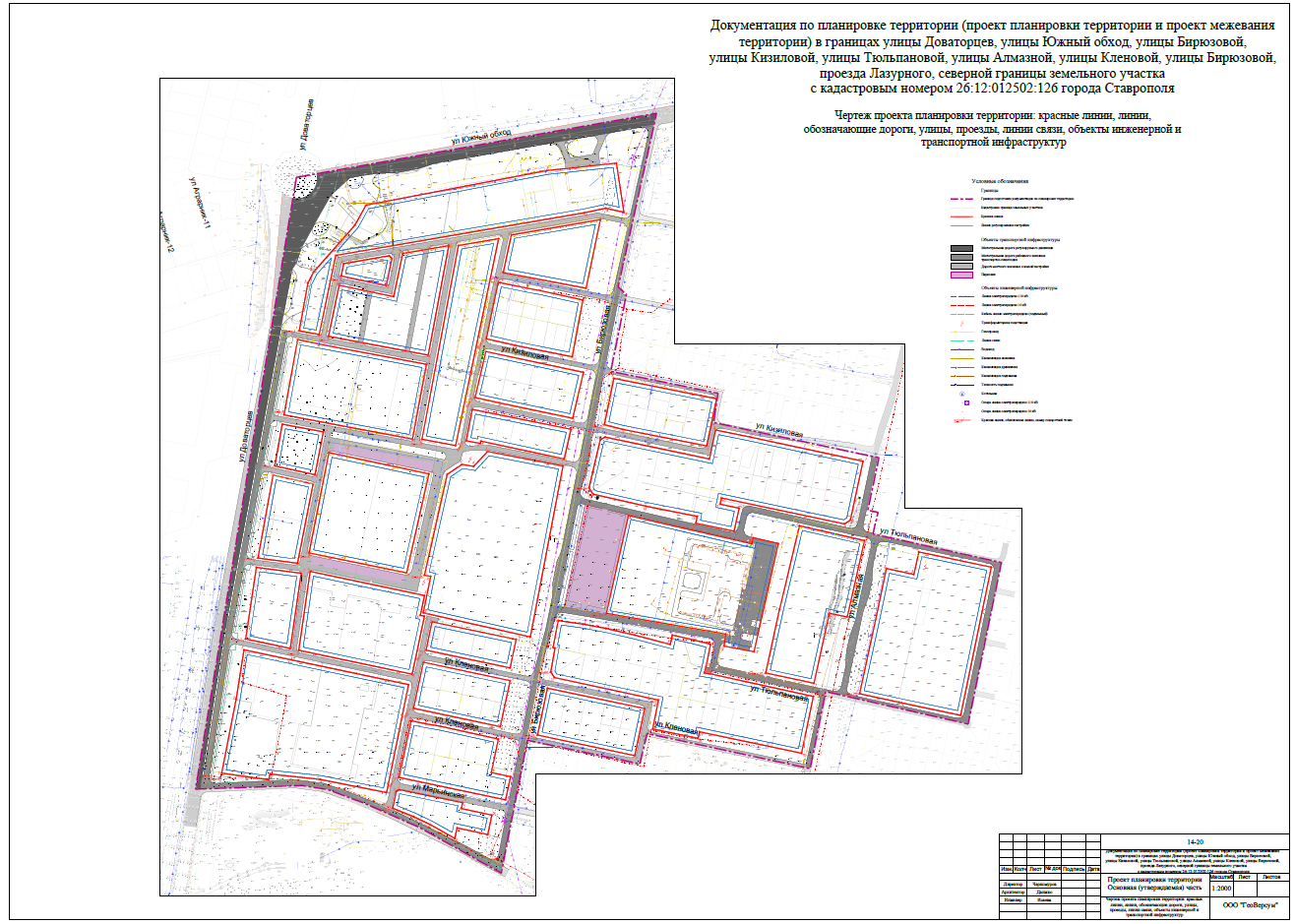 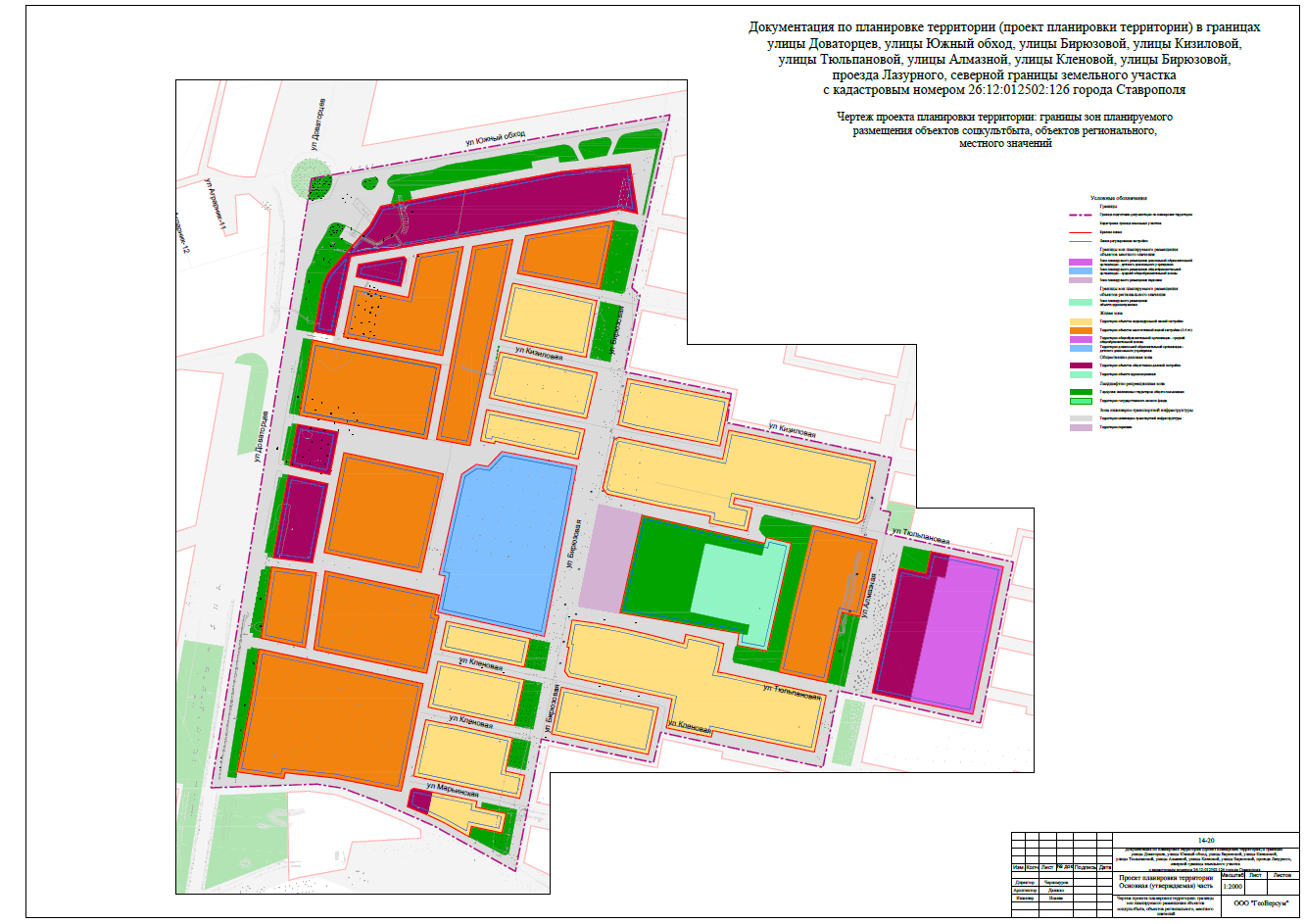 Приложение 4к документации по планировке территории (проекту планировки территории, проекту межевания территории) в границах улицы Доваторцев, улицы Южный обход, улицы Бирюзовой, улицы Кизиловой, улицы Тюльпановой, улицы Алмазной, улицы Кленовой, улицы Бирюзовой, проезда Лазурного, северной границы земельного участка с кадастровым номером 26:12:012502:126 города Ставрополя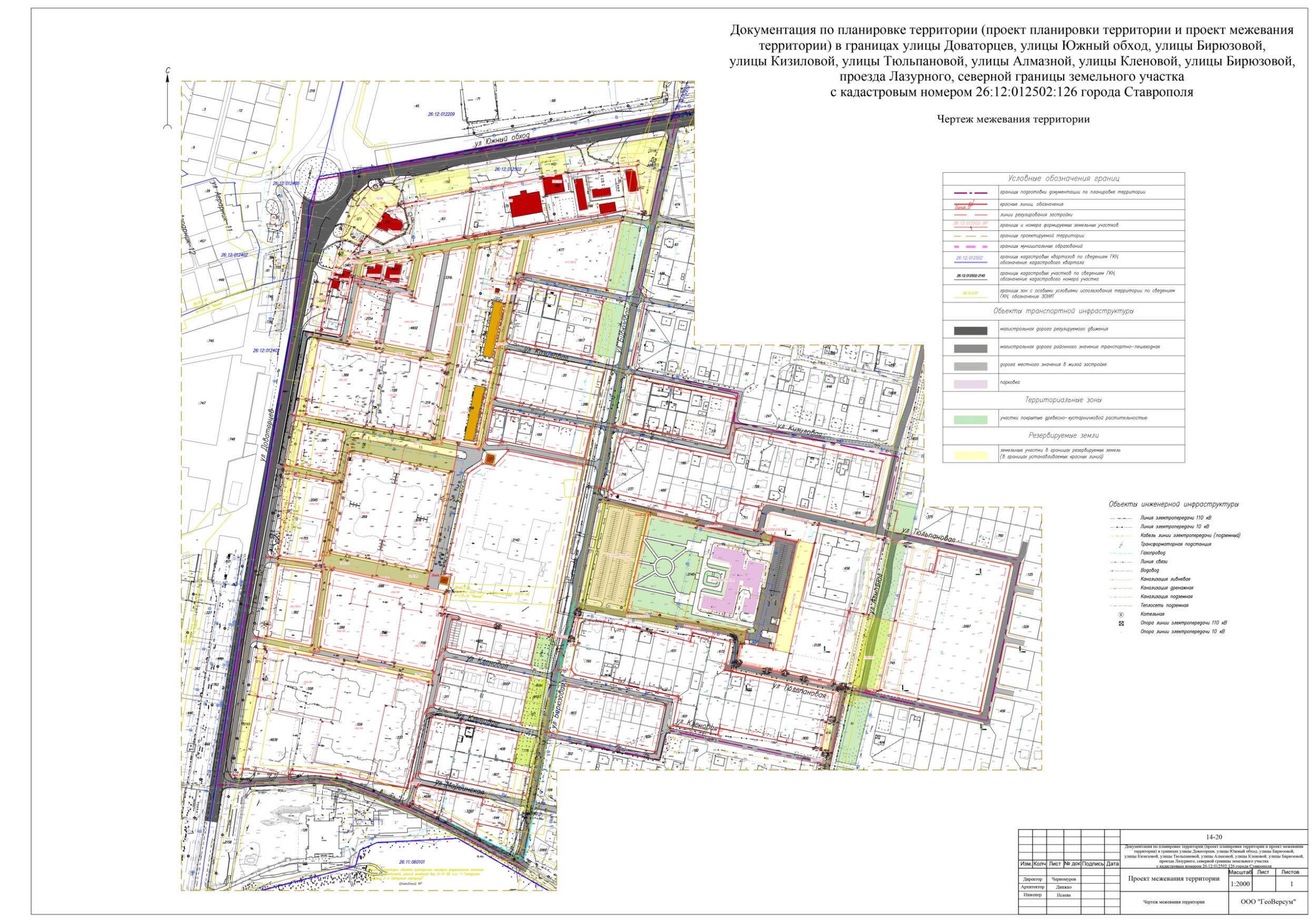 №№п/пНаименование функциональных зонПлощадь участка, гаПроцентное соотношение, %1.Жилая зона, в том числе:28,5450,882.территория объектов индивидуальной жилой застройки11,6620,783.территория объектов многоэтажной жилой застройки (5 - 9 этажей)12,2921,914.территория общеобразовательной организации – средней общеобразовательной школы3,065,455.территория дошкольной образовательной организации – детского дошкольного учреждения1,532,736.Общественно-деловая зона, в том числе:5,599,967.территория объектов общественно-деловой застройки4,888,708.территория объекта здравоохранения0,711,279.Ландшафтно-рекреационная зона, в том числе:5,119,1110.городские озелененные территории общего пользования5,119,1111.Зона инженерно-транспортной инфраструктуры, в том числе:16,8630,0512.территория инженерно-транспортной инфраструктуры16,2729,0013.территория парковки0,591,0514.Всего в границах проектируемой территории56,1100Номер поворотной точкиX, мY, м123Линия № 1Линия № 1Линия № 11470 149.021 313 556.311232470 243.161 313 574.863470 306.161 313 584.924470 261.841 313 794.655470 124.241 313 766.676470 141.101 313 681.467470 147.811 313 618.118470 140.481 313 616.181470 149.021 313 556.31Линия № 2Линия № 2Линия № 21470 320.031 313 586.992470 411.431 313 600.663470 403.911 313 657.854470 308.021 313 643.851470 320.031 313 586.99Линия № 3Линия № 3Линия № 31470 423.261 313 602.702470 528.951 313 621.903470 517.711 313 673.064470 416.631 313 653.111470 423.261 313 602.70Линия № 4Линия № 4Линия № 41470 540.771 313 624.042470 593.951 313 633.703470 584.091 313 686.164470 529.491 313 675.381470 540.771 313 624.04Линия № 5Линия № 5Линия № 51470 712.941 313 655.322470 773.651 313 666.343470 787.741 313 673.454470 847.541 313 726.245470 873.061 313 740.426470 917.231 313 971.217470 926.681 314 059.768470 863.981 314 069.379470 869.211 314 046.2710470 863.271 314 018.4811470 809.101 313 701.9412470 708.161 313 680.741470 712.941 313 655.32Линия № 6Линия № 6Линия № 61470 782.811 313 708.682470 770.691 313 766.333470 805.011 313 773.544470 808.591 313 770.105470 798.651 313 712.011470 782.811 313 708.68123Линия № 7Линия № 7Линия № 71470 705.931 313 692.602470 771.071 313 706.203470 756.481 313 775.604470 811.511 313 787.165470 821.591 313 846.036470 682.011 313 819.791470 705.931 313 692.60Линия № 8Линия № 8Линия № 81470 605.761 313 635.852470 701.921 313 653.313470 694.191 313 690.064470 670.221 313 817.575470 574.961 313 799.661470 605.761 313 635.85Линия № 9Линия № 9Линия № 91470 429.771 313 667.942470 557.661 313 693.173470 530.531 313 820.614470 404.311 313 792.221470 429.771 313 667.94Линия № 10Линия № 10Линия № 101470 305.741 313 654.632470 406.191 313 669.303470 375.461 313 815.094470 350.191 313 809.685470 349.091 313 814.926470 275.171 313 799.301470 305.741 313 654.63Линия № 11Линия № 11Линия № 111470 104.431 313 774.412470 125.561 313 778.933470 128.031 313 782.824470 111.331 313 863.675470 103.931 313 861.956470 095.511 313 900.987470 070.791 313 895.638470 079.151 313 856.559470 065.831 313 853.6110470 083.481 313 822.2311470 093.421 313 801.181470 104.431 313 774.41Линия № 12Линия № 12Линия № 121470 143.591 313 782.482470 215.871 313 797.993470 211.961 313 816.664470 208.821 313 835.231235470 192.441 313 909.336470 149.801 313 900.277470 144.481 313 924.778470 114.901 313 918.381470 143.591 313 782.48Линия № 13Линия № 13Линия № 131470 231.701 313 801.082470 290.461 313 813.623470 266.891 313 924.184470 208.211 313 911.661470 231.701 313 801.08Линия № 14Линия № 14Линия № 141470 305.791 313 816.962470 341.871 313 824.623470 319.491 313 931.844470 283.111 313 924.221470 305.791 313 816.96Линия № 15Линия № 15Линия № 151470 401.341 313 814.912470 529.971 313 844.013470 542.691 313 862.764470 540.131 313 877.775470 559.111 313 895.566470 540.701 313 991.697470 322.671 313 949.978470 353.441 313 813.449470 399.851 313 822.921470 401.341 313 814.91Линия № 16Линия № 16Линия № 161470 574.711 313 811.822470 821.651 313 858.263470 830.431 313 909.554470 566.641 313 854.701470 574.711 313 811.82Линия № 17Линия № 17Линия № 171470 787.211 313 915.402470 835.251 313 925.853470 854.681 314 039.384470 767.231 314 021.065470 787.211 313 915.401470 774.471 313 909.56Линия № 18Линия № 18Линия № 181470 702.811 313 893.742470 738.871 313 901.333470 747.811 313 903.254470 772.311 313 908.585470 774.471 313 909.561236470 774.291 313 911.877470 767.221 313 946.218470 764.161 313 962.799470 752.151 314 017.0410470 679.781 314 003.3111470 682.761 313 988.8612470 694.431 313 930.4613470 702.811 313 893.74Линия № 19Линия № 19Линия № 191470 627.881 313 879.562470 686.551 313 893.273470 660.011 314 017.724470 601.371 314 004.035470 620.931 313 910.981470 627.881 313 879.56Линия № 20Линия № 20Линия № 201470 572.791 313 868.232470 612.751 313 876.043470 587.421 314 001.834470 549.521 313 993.175470 572.381 313 886.926470 569.221 313 886.181470 572.791 313 868.23Линия № 21Линия № 21Линия № 211470 593.321 314 044.322470 652.361 314 056.573470 626.271 314 187.384470 566.151 314 174.885470 587.461 314 067.321470 593.321 314 044.32Линия № 22Линия № 22Линия № 221470 513.001 314 024.892470 574.171 314 039.103470 577.441 314 045.334470 549.531 314 178.335470 586.451 314 186.206470 577.551 314 230.247470 546.631 314 374.138470 471.421 314 357.939470 466.661 314 350.5810470 499.771 314 193.7111470 491.881 314 192.0212470 486.741 314 216.1613470 457.481 314 209.7814470 467.571 314 161.0715470 476.381 314 162.7216470 489.341 314 097.3212317470 504.641 314 030.2518470 508.951 314 026.751470 513.001 314 024.89Линия № 23Линия № 23Линия № 231470 477.611 314 075.112470 441.491 314 232.353470 449.051 314 234.254470 441.741 314 266.105470 303.831 314 235.206470 310.981 314 196.977470 326.311 314 199.298470 352.701 314 046.851470 477.611 314 075.11Линия № 24Линия № 24Линия № 241470 277.951 313 976.022470 308.411 313 981.483470 308.931 313 978.944470 343.541 313 985.565470 338.941 314 017.716470 333.481 314 046.377470 324.981 314 083.378470 313.131 314 128.359470 324.981 314 131.0910470 319.221 314 156.5911470 313.261 314 179.8312470 284.821 314 174.0013470 276.731 314 171.8314470 275.251 314 181.3515470 246.761 314 310.8816470 174.351 314 295.7817470 201.741 314 165.6818470 193.371 314 163.7919470 205.311 314 106.0820470 242.171 314 113.4321470 270.851 313 980.751470 277.951 313 976.02Линия № 25Линия № 25Линия № 251470 197.611 313 959.142470 257.401 313 971.793470 231.321 314 095.884470 171.271 314 083.061470 197.611 313 959.14Линия № 26Линия № 26Линия № 261470 276.741 314 250.032470 357.991 314 267.783470 464.371 314 293.164470 445.561 314 376.061235470 348.021 314 354.006470 352.871 314 331.267470 263.511 314 311.671470 276.741 314 250.03Линия № 27Линия № 27Линия № 271470 250.301 314 369.702470 409.901 314 403.973470 402.261 314 438.974470 430.911 314 445.495470 411.551 314 537.816470 222.791 314 498.681470 250.301 314 369.70Номер точкиX, мY, м123Номер земельного участка 26:12:012502:2145/ЗУ1Номер земельного участка 26:12:012502:2145/ЗУ1Номер земельного участка 26:12:012502:2145/ЗУ11470 352.821 314 047.982470 477.641 314 076.123470 463.371 314 138.11682470 461.051 314 137.59683470 444.201 314 218.864470 444.761 314 218.985470 442.131 314 230.417470 450.591 314 232.308470 443.481 314 266.619470 302.881 314 235.0611470 311.081 314 196.3512470 326.491 314 199.281470 352.821 314 047.98Площадь24 586 кв. м24 586 кв. мНомер земельного участка 26:12:012502:2145/ЗУ2Номер земельного участка 26:12:012502:2145/ЗУ2Номер земельного участка 26:12:012502:2145/ЗУ21470 352.821 314 047.9813470 351.891 314 047.7714470 361.331 313 993.1222470 354.931 313 991.80405470 356.531 313 984.25406470 495.641 314 015.06399470 494.351 314 021.2815470 491.791 314 020.6916470 478.731 314 076.362470 477.641 314 076.121470 352.821 314 047.98Площадь8 410 кв. м8 410 кв. мНомер земельного участка 26:12:012502:2145/ЗУ3Номер земельного участка 26:12:012502:2145/ЗУ3Номер земельного участка 26:12:012502:2145/ЗУ31470 352.821 314 047.9812470 326.491 314 199.2811470 311.081 314 196.3517470 312.471 314 189.7918470 321.741 314 191.7619470 338.961 314 110.5720470 333.941 314 109.46676470 330.171 314 108.6221470 351.591 314 007.5712322470 354.931 313 991.8014470 361.331 313 993.1213470 351.891 314 047.771470 352.821 314 047.98Площадь1 580 кв. м1 580 кв. мНомер земельного участка 26:12:012502:2145/ЗУ4(1)Номер земельного участка 26:12:012502:2145/ЗУ4(1)Номер земельного участка 26:12:012502:2145/ЗУ4(1)15470 491.791 314 020.69399470 494.351 314 021.28400470 469.831 314 139.543470 463.371 314 138.112470 477.641 314 076.1216470 478.731 314 076.3615470 491.791 314 020.69Площадь569 кв. м569 кв. мНомер земельного участка 26:12:012502:2145/ЗУ4(2)Номер земельного участка 26:12:012502:2145/ЗУ4(2)Номер земельного участка 26:12:012502:2145/ЗУ4(2)4470 444.761 314 218.98401470 452.931 314 220.686470 453.001 314 220.697470 450.591 314 232.305470 442.131 314 230.414470 444.761 314 218.98Площадь101кв. мНомер земельного участка 26:12:012502:2145/ЗУ5Номер земельного участка 26:12:012502:2145/ЗУ5Номер земельного участка 26:12:012502:2145/ЗУ58470 443.481 314 266.61678470 439.471 314 285.94679470 298.701 314 254.799470 302.881 314 235.068470 443.481 314 266.61Площадь2 876 кв. м2 876 кв. мНомер земельного участка 26:12:012502:ЗУ1Номер земельного участка 26:12:012502:ЗУ1Номер земельного участка 26:12:012502:ЗУ120470 333.941 314 109.4619470 338.961 314 110.5718470 321.741 314 191.7617470 312.471 314 189.7911470 311.081 314 196.3510470 310.881 314 196.3124470 311.231 314 194.6725470 311.441 314 193.6926470 311.491 314 193.4527470 311.701 314 192.4828470 313.271 314 185.1229470 315.181 314 185.5330470 315.831 314 185.5331470 316.611 314 185.4432470 317.491 314 185.2133470 318.231 314 184.90669470 319.061 314 184.40670470 319.811 314 183.79671470 320.301 314 183.24672470 320.561 314 182.90673470 321.011 314 182.14674470 321.391 314 181.22675470 321.621 314 180.1120470 333.941 314 109.46Площадь346 кв. м346 кв. мНомер земельного участка 26:12:012502:ЗУ2Номер земельного участка 26:12:012502:ЗУ2Номер земельного участка 26:12:012502:ЗУ2399470 494.351 314 021.28402470 498.441 314 022.23123403470 454.991 314 211.69404470 454.771 314 212.67401470 452.931 314 220.684470 444.761 314 218.98683470 444.201 314 218.86682470 461.051 314 137.593470 463.371 314 138.11400470 469.831 314 139.54399470 494.351 314 021.28Площадь1 166 кв. м1 166 кв. мНомер земельного участка 26:12:012502:ЗУ4Номер земельного участка 26:12:012502:ЗУ4Номер земельного участка 26:12:012502:ЗУ4403470 454.991 314 211.69479470 481.211 314 218.66480470 465.551 314 287.37481470 464.951 314 293.18493470 445.961 314 376.17487470 438.851 314 404.97488470 439.681 314 405.16489470 439.011 314 408.08490470 436.091 314 407.41491470 436.761 314 404.49492470 437.631 314 404.69486470 445.361 314 376.01494470 446.611 314 370.47482470 451.691 314 349.05483470 464.371 314 293.17484470 464.651 314 286.80485470 480.021 314 219.37404470 454.771 314 212.67403470 454.991 314 211.69Площадь184 кв. м184 кв. мНомер земельного участка 26:12:012502:ЗУ5Номер земельного участка 26:12:012502:ЗУ5Номер земельного участка 26:12:012502:ЗУ524470 311.231 314 194.67496470 287.321 314 189.66497470 287.131 314 190.65498470 286.261 314 190.49499470 273.061 314 248.54500470 274.021 314 248.76501470 273.361 314 251.69502470 272.411 314 251.47677470 259.831 314 310.97519470 258.851 314 310.78520470 266.411 314 275.01521470 267.031 314 272.08522470 271.441 314 251.25523470 271.241 314 251.21524470 271.871 314 248.27525470 272.081 314 248.32526470 276.691 314 228.06527470 277.361 314 225.13528470 285.281 314 190.29529470 284.591 314 190.16530470 284.841 314 189.01531470 286.041 314 188.23532470 287.541 314 188.54533470 287.511 314 188.6825470 311.441 314 193.6924470 311.231 314 194.67123Площадь156 кв. м156 кв. мНомер земельного участка 26:12:012502:ЗУ6Номер земельного участка 26:12:012502:ЗУ6Номер земельного участка 26:12:012502:ЗУ626470 311.491 314 193.45532470 287.541 314 188.54531470 286.041 314 188.23530470 284.841 314 189.01529470 284.591 314 190.16534470 276.921 314 225.03527470 277.361 314 225.13526470 276.691 314 228.06535470 276.281 314 227.96524470 271.871 314 248.27523470 271.241 314 251.21536470 266.721 314 272.01521470 267.031 314 272.08520470 266.411 314 275.01537470 266.091 314 274.95518470 258.501 314 310.72517470 257.511 314 310.53553470 265.111 314 274.75554470 264.171 314 274.57555470 264.751 314 271.62556470 265.741 314 271.82557470 275.311 314 227.73558470 274.281 314 227.49559470 274.971 314 224.57560470 275.951 314 224.80561470 283.861 314 188.82562470 282.901 314 188.63563470 283.481 314 185.68564470 286.421 314 186.26565470 286.231 314 187.2527470 311.701 314 192.4826470 311.491 314 193.45Площадь167 кв. м167 кв. мНомер земельного участка 26:12:000000:7856/ЧЗУ2Номер земельного участка 26:12:000000:7856/ЧЗУ2Номер земельного участка 26:12:000000:7856/ЧЗУ2517470 257.511 314 310.53518470 258.501 314 310.72519470 258.851 314 310.78677470 259.831 314 310.97503470 257.451 314 322.23504470 258.431 314 322.44505470 257.791 314 325.37506470 255.621 314 324.90507470 253.381 314 326.28508470 253.841 314 327.05509470 251.271 314 328.59512470 249.721 314 326.02513470 252.301 314 324.48514470 252.781 314 325.29515470 255.031 314 323.97516470 255.391 314 322.28538470 254.041 314 321.98539470 254.261 314 321.01540470 215.071 314 310.67541470 214.821 314 311.61542470 211.921 314 310.85543470 212.141 314 309.98123544470 209.321 314 309.40685470 208.311 314 314.74686470 170.211 314 306.68567470 171.211 314 301.77568470 169.531 314 301.43569470 169.331 314 302.41570470 166.391 314 301.82571470 166.601 314 300.80572470 153.201 314 297.74573470 152.981 314 298.65574470 150.061 314 297.97575470 150.741 314 295.05576470 153.661 314 295.73577470 153.461 314 296.58578470 166.801 314 299.79579470 166.981 314 298.88580470 169.921 314 299.47581470 169.731 314 300.44566470 172.361 314 300.97392470 171.331 314 305.85387470 207.371 314 313.44545470 208.521 314 308.22546470 212.411 314 308.97547470 212.681 314 307.94548470 215.581 314 308.71549470 215.341 314 309.65550470 254.511 314 319.88551470 254.691 314 319.05552470 255.661 314 319.27517470 257.511 314 310.53Площадь195 кв. м195 кв. мНомер земельного участка 26:12:000000:7856/ЧЗУ1Номер земельного участка 26:12:000000:7856/ЧЗУ1Номер земельного участка 26:12:000000:7856/ЧЗУ1408470 355.851 313 987.01582470 351.991 313 985.76583470 351.691 313 986.62584470 348.851 313 985.65585470 349.091 313 984.95586470 317.161 313 977.25587470 316.941 313 978.18588470 314.021 313 977.49589470 314.711 313 974.57590470 315.571 313 974.77592470 320.241 313 949.72610470 321.021 313 949.88612470 316.601 313 975.02613470 317.631 313 975.26614470 317.391 313 976.28615470 349.511 313 983.75616470 349.831 313 982.81617470 352.671 313 983.79618470 352.381 313 984.61409470 356.101 313 985.90408470 355.851 313 987.01Площадь84 кв. м84 кв. мНомер земельного участка 26:12:012502:ЗУ3Номер земельного участка 26:12:012502:ЗУ3Номер земельного участка 26:12:012502:ЗУ3592470 320.241 313 949.72593470 332.131 313 883.86594470 331.041 313 883.67123595470 331.561 313 880.71596470 332.711 313 880.91597470 346.571 313 817.35598470 347.461 313 812.22107470 349.581 313 812.58104470 356.331 313 813.74121470 377.981 313 818.14680470 378.151 313 817.57599470 382.961 313 791.50600470 411.331 313 657.06124470 468.131 313 669.08135470 518.941 313 679.82601470 518.801 313 680.50141470 411.621 313 658.15142470 397.341 313 725.64150470 383.481 313 791.19681470 378.371 313 817.75602470 378.291 313 818.51603470 353.441 313 813.44604470 348.141 313 812.61605470 347.361 313 817.50606470 333.501 313 881.05607470 334.521 313 881.23608470 334.001 313 884.18609470 332.911 313 883.99610470 321.021 313 949.88Площадь295 кв. м295 кв. мНомер земельного участка 26:12:012502:823/ЗУ1Номер земельного участка 26:12:012502:823/ЗУ1Номер земельного участка 26:12:012502:823/ЗУ136470 245.011 313 565.4935470 292.241 313 574.0234470 291.111 313 582.5237470 243.221 313 574.8636470 245.011 313 565.49Площадь437 кв. м437 кв. мНомер земельного участка 26:12:012502:823/ЗУ2Номер земельного участка 26:12:012502:823/ЗУ2Номер земельного участка 26:12:012502:823/ЗУ234470 291.111 313 582.5238470 288.011 313 605.6939470 239.021 313 596.8037470 243.221 313 574.8634470 291.111 313 582.52Площадь1 124 кв. м1 124 кв. мНомер земельного участка 26:12:012502:4688/ЗУ1Номер земельного участка 26:12:012502:4688/ЗУ1Номер земельного участка 26:12:012502:4688/ЗУ140470 125.561 313 778.9341470 128.531 313 779.5642470 127.861 313 782.5440470 125.561 313 778.93Площадь5 кв. м5 кв. мНомер земельного участка 26:12:012502:4688/ЗУ2Номер земельного участка 26:12:012502:4688/ЗУ2Номер земельного участка 26:12:012502:4688/ЗУ240470 125.561 313 778.9342470 127.861 313 782.5443470 122.261 313 807.2546470 093.461 313 801.2047470 093.651 313 801.2345470 104.441 313 774.4644470 107.271 313 775.0640470 125.561 313 778.93Площадь763 кв. м763 кв. мНомер земельного участка 26:12:012502:558/ЗУ1(1)Номер земельного участка 26:12:012502:558/ЗУ1(1)Номер земельного участка 26:12:012502:558/ЗУ1(1)12335470 292.241 313 574.0249470 304.161 313 575.8248470 303.031 313 584.4234470 291.111 313 582.5235470 292.241 313 574.02Площадь104 кв. м104 кв. мНомер земельного участка 26:12:012502:558/ЗУ1(2)Номер земельного участка 26:12:012502:558/ЗУ1(2)Номер земельного участка 26:12:012502:558/ЗУ1(2)52470 298.021 313 623.4651470 295.191 313 645.4950470 289.271 313 685.0453470 285.171 313 684.2752470 298.021 313 623.46Площадь139 кв. м139 кв. мНомер земельного участка 26:12:012502:558/ЗУ2Номер земельного участка 26:12:012502:558/ЗУ2Номер земельного участка 26:12:012502:558/ЗУ234470 291.111 313 582.5254470 302.951 313 585.0652470 298.021 313 623.4653470 285.171 313 684.2757470 208.651 313 669.9956470 211.791 313 655.3355470 225.181 313 594.3139470 239.021 313 596.8038470 288.011 313 605.6934470 291.111 313 582.52Площадь6 302 кв. м6 302 кв. мНомер земельного участка 26:12:012502:559/ЗУ1Номер земельного участка 26:12:012502:559/ЗУ1Номер земельного участка 26:12:012502:559/ЗУ163470 285.171 313 684.2862470 289.261 313 685.1461470 286.461 313 703.8360470 286.291 313 704.0859470 279.781 313 748.3458470 277.501 313 756.6564470 270.201 313 755.0963470 285.171 313 684.28Площадь451 кв. м451 кв. мНомер земельного участка 26:12:012502:559/ЗУ2Номер земельного участка 26:12:012502:559/ЗУ2Номер земельного участка 26:12:012502:559/ЗУ263470 285.171 313 684.2864470 270.201 313 755.0967470 266.591 313 754.3166470 230.291 313 746.8165470 231.861 313 738.3674470 160.831 313 723.1973470 159.351 313 730.4672470 142.071 313 726.9571470 143.611 313 719.5170470 157.751 313 646.1969470 211.351 313 657.3768470 208.631 313 670.0863470 285.171 313 684.28Площадь9 422 кв. м9 422 кв. мНомер земельного участка 26:12:012502:382/ЗУ1Номер земельного участка 26:12:012502:382/ЗУ1Номер земельного участка 26:12:012502:382/ЗУ184470 306.141 313 585.0483470 320.011 313 587.1282470 308.021 313 643.8581470 403.911 313 657.8580470 411.411 313 600.8279470 420.011 313 602.1178470 411.031 313 648.4412377470 407.981 313 648.0776470 405.951 313 662.0975470 379.261 313 658.0951470 295.191 313 645.4985470 298.031 313 623.3884470 306.141 313 585.04Площадь1 582 кв. м1 582 кв. мНомер земельного участка 26:12:012502:382/ЗУ2(1)Номер земельного участка 26:12:012502:382/ЗУ2(1)Номер земельного участка 26:12:012502:382/ЗУ2(1)83470 320.011 313 587.1280470 411.411 313 600.8281470 403.911 313 657.8582470 308.021 313 643.8583470 320.011 313 587.12Площадь5 462 кв. м5 462 кв. мНомер земельного участка 26:12:012502:382/ЗУ2(2)Номер земельного участка 26:12:012502:382/ЗУ2(2)Номер земельного участка 26:12:012502:382/ЗУ2(2)84470 306.141 313 585.0485470 298.031 313 623.3886470 303.031 313 584.5784470 306.141 313 585.04Площадь61 кв. м61 кв. мНомер земельного участка 26:12:012502:289/ЗУ1Номер земельного участка 26:12:012502:289/ЗУ1Номер земельного участка 26:12:012502:289/ЗУ175470 379.261 313 658.0988470 388.051 313 659.4187470 386.651 313 666.4492470 305.741 313 654.6391470 295.391 313 703.6090470 293.421 313 703.2689470 302.781 313 646.6375470 379.261 313 658.09Площадь786 кв. м786 кв. мНомер земельного участка 26:12:012502:289/ЗУ2Номер земельного участка 26:12:012502:289/ЗУ2Номер земельного участка 26:12:012502:289/ЗУ292470 305.741 313 654.6387470 386.651 313 666.4495470 380.411 313 697.8694470 362.401 313 694.4093470 358.901 313 714.3891470 295.391 313 703.6092470 305.741 313 654.63Площадь3 814 кв. м3 814 кв. мНомер земельного участка 26:12:012502:758/ЗУ1(1)Номер земельного участка 26:12:012502:758/ЗУ1(1)Номер земельного участка 26:12:012502:758/ЗУ1(1)59470 279.781 313 748.3498470 285.751 313 749.2397470 275.171 313 799.3096470 288.761 313 802.17103470 257.651 313 796.84102470 258.301 313 793.93101470 261.841 313 794.65100470 269.521 313 758.3099470 276.681 313 759.7759470 279.781 313 748.34Площадь648 кв. м648 кв. мНомер земельного участка 26:12:012502:758/ЗУ1(2)Номер земельного участка 26:12:012502:758/ЗУ1(2)Номер земельного участка 26:12:012502:758/ЗУ1(2)104470 356.331 313 813.74107470 349.581 313 812.58106470 350.191 313 809.68105470 356.781 313 811.09104470 356.331 313 813.74Площадь19 кв. м19 кв. м123Номер земельного участка 26:12:012502:758/ЗУ2(1)Номер земельного участка 26:12:012502:758/ЗУ2(1)Номер земельного участка 26:12:012502:758/ЗУ2(1)98470 285.751 313 749.23110470 355.931 313 759.75109470 352.341 313 783.46108470 361.181 313 785.14105470 356.781 313 811.09106470 350.191 313 809.68107470 349.581 313 812.58598470 347.461 313 812.2296470 288.761 313 802.1797470 275.171 313 799.3098470 285.751 313 749.23Площадь4 029 кв. м4 029 кв. мНомер земельного участка 26:12:012502:758/ЗУ2(2)Номер земельного участка 26:12:012502:758/ЗУ2(2)Номер земельного участка 26:12:012502:758/ЗУ2(2)111470 265.911 313 757.56100470 269.521 313 758.30101470 261.841 313 794.65102470 258.301 313 793.93111470 265.911 313 757.56Площадь136 кв. м136 кв. мНомер земельного участка 26:12:012502:290/ЗУ1Номер земельного участка 26:12:012502:290/ЗУ1Номер земельного участка 26:12:012502:290/ЗУ190470 293.421 313 703.2691470 295.391 313 703.60113470 286.171 313 747.2690470 293.421 313 703.26Площадь45 кв. м45 кв. мНомер земельного участка 26:12:012502:290/ЗУ2Номер земельного участка 26:12:012502:290/ЗУ2Номер земельного участка 26:12:012502:290/ЗУ291470 295.391 313 703.6093470 358.901 313 714.38117470 376.621 313 717.40116470 368.781 313 757.24115470 360.931 313 755.70114470 360.011 313 760.37110470 355.931 313 759.75118470 285.841 313 749.24113470 286.171 313 747.2691470 295.391 313 703.60Площадь3 751 кв. м3 751 кв. мНомер земельного участка 26:12:012502:698/ЗУ1Номер земельного участка 26:12:012502:698/ЗУ1Номер земельного участка 26:12:012502:698/ЗУ176470 405.951 313 662.09123470 409.751 313 662.65122470 382.591 313 791.00121470 377.981 313 818.14104470 356.331 313 813.74105470 356.781 313 811.09120470 375.461 313 815.09119470 406.191 313 669.3087470 386.651 313 666.4488470 388.051 313 659.4176470 405.951 313 662.09Площадь531 кв. м531 кв. мНомер земельного участка 26:12:012502:698/ЗУ2Номер земельного участка 26:12:012502:698/ЗУ2Номер земельного участка 26:12:012502:698/ЗУ287470 386.651 313 666.44119470 406.191 313 669.30120470 375.461 313 815.09105470 356.781 313 811.09108470 361.181 313 785.14109470 352.341 313 783.46123110470 355.931 313 759.75114470 360.011 313 760.37115470 360.931 313 755.70116470 368.781 313 757.24117470 376.621 313 717.4093470 358.901 313 714.3894470 362.401 313 694.4095470 380.411 313 697.8687470 386.651 313 666.44Площадь3 506 кв. м3 506 кв. мНомер земельного участка 26:12:012502:715/ЗУ1Номер земельного участка 26:12:012502:715/ЗУ1Номер земельного участка 26:12:012502:715/ЗУ1124470 468.131 313 669.08600470 411.331 313 657.06132470 410.421 313 656.87131470 412.021 313 648.64130470 420.991 313 602.29129470 481.261 313 605.83128470 479.781 313 612.97127470 423.261 313 602.70126470 416.631 313 653.11125470 469.291 313 663.50124470 468.131 313 669.08Площадь725 кв. м725 кв. мНомер земельного участка 26:12:012502:715/ЗУ2Номер земельного участка 26:12:012502:715/ЗУ2Номер земельного участка 26:12:012502:715/ЗУ2125470 469.291 313 663.50126470 416.631 313 653.11127470 423.261 313 602.70128470 479.781 313 612.97125470 469.291 313 663.50Площадь2 843 кв. м2 843 кв. мНомер земельного участка 26:12:012502:2045/ЗУ1Номер земельного участка 26:12:012502:2045/ЗУ1Номер земельного участка 26:12:012502:2045/ЗУ1129470 481.261 313 605.83136470 533.941 313 608.87135470 518.941 313 679.82124470 468.131 313 669.08125470 469.291 313 663.50134470 517.711 313 673.06133470 528.951 313 621.90128470 479.781 313 612.97129470 481.261 313 605.83Площадь987 кв. м987 кв. мНомер земельного участка 26:12:012502:2045/ЗУ2Номер земельного участка 26:12:012502:2045/ЗУ2Номер земельного участка 26:12:012502:2045/ЗУ2128470 479.781 313 612.97133470 528.951 313 621.90134470 517.711 313 673.06125470 469.291 313 663.50128470 479.781 313 612.97Площадь2 582 кв. м2 582 кв. мНомер земельного участка 26:12:012502:269/ЗУ1Номер земельного участка 26:12:012502:269/ЗУ1Номер земельного участка 26:12:012502:269/ЗУ1141470 411.621 313 658.15140470 519.761 313 681.05139470 566.201 313 690.86138470 574.931 313 704.27137470 565.121 313 763.45146470 543.731 313 758.63145470 557.661 313 693.17144470 429.771 313 667.94143470 417.041 313 730.08123142470 397.341 313 725.64141470 411.621 313 658.15Площадь3 403 кв. м3 403 кв. мНомер земельного участка 26:12:012502:269/ЗУ2Номер земельного участка 26:12:012502:269/ЗУ2Номер земельного участка 26:12:012502:269/ЗУ2144470 429.771 313 667.94145470 557.661 313 693.17146470 543.731 313 758.63143470 417.041 313 730.08144470 429.771 313 667.94Площадь8 482 кв. м8 482 кв. мНомер земельного участка 26:12:012502:270/ЗУ1Номер земельного участка 26:12:012502:270/ЗУ1Номер земельного участка 26:12:012502:270/ЗУ1142470 397.341 313 725.64143470 417.041 313 730.08149470 404.311 313 792.22148470 530.531 313 820.61146470 543.731 313 758.63137470 565.121 313 763.45147470 551.251 313 829.00150470 383.481 313 791.19142470 397.341 313 725.64Площадь3 305 кв. м3 305 кв. мНомер земельного участка 26:12:012502:270/ЗУ2Номер земельного участка 26:12:012502:270/ЗУ2Номер земельного участка 26:12:012502:270/ЗУ2143470 417.041 313 730.08146470 543.731 313 758.63148470 530.531 313 820.61149470 404.311 313 792.22143470 417.041 313 730.08Площадь8 218 кв. м8 218 кв. мНомер земельного участка 26:12:012502:388/ЗУ1Номер земельного участка 26:12:012502:388/ЗУ1Номер земельного участка 26:12:012502:388/ЗУ1159470 534.921 313 609.11158470 626.501 313 628.46157470 625.151 313 634.84156470 624.521 313 637.78155470 624.221 313 639.20154470 605.761 313 635.85162470 591.251 313 713.00161470 578.951 313 710.40138470 574.931 313 704.27139470 566.201 313 690.86160470 519.731 313 681.03159470 534.921 313 609.11164470 529.491 313 675.38165470 540.771 313 624.04166470 593.951 313 633.70167470 584.091 313 686.16164470 529.491 313 675.38Площадь3 191 кв. м3 191 кв. мНомер земельного участка 26:12:012502:388/ЗУ2(1)Номер земельного участка 26:12:012502:388/ЗУ2(1)Номер земельного участка 26:12:012502:388/ЗУ2(1)164470 529.491 313 675.38165470 540.771 313 624.04166470 593.951 313 633.70167470 584.091 313 686.16164470 529.491 313 675.38Площадь2 905 кв. м2 905 кв. мНомер земельного участка 26:12:012502:388/ЗУ2(2)Номер земельного участка 26:12:012502:388/ЗУ2(2)Номер земельного участка 26:12:012502:388/ЗУ2(2)154470 605.761 313 635.85155470 624.221 313 639.20168470 607.881 313 716.52123162470 591.251 313 713.00154470 605.761 313 635.85Площадь1 408 кв. м1 408 кв. мНомер земельного участка 26:12:012502:389/ЗУ1Номер земельного участка 26:12:012502:389/ЗУ1Номер земельного участка 26:12:012502:389/ЗУ1158470 626.501 313 628.46170470 708.031 313 645.70169470 706.261 313 654.10174470 700.971 313 679.22173470 689.481 313 733.77172470 686.111 313 733.06171470 694.191 313 690.06163470 701.921 313 653.31155470 624.221 313 639.20156470 624.521 313 637.78157470 625.151 313 634.84158470 626.501 313 628.46Площадь1 153 кв. м1 153 кв. мНомер земельного участка 26:12:012502:389/ЗУ2Номер земельного участка 26:12:012502:389/ЗУ2Номер земельного участка 26:12:012502:389/ЗУ2155470 624.221 313 639.20163470 701.921 313 653.31171470 694.191 313 690.06172470 686.111 313 733.06168470 607.881 313 716.52155470 624.221 313 639.20Площадь6 351 кв. м6 351 кв. мНомер земельного участка 26:12:012502:2154/ЗУ1Номер земельного участка 26:12:012502:2154/ЗУ1Номер земельного участка 26:12:012502:2154/ЗУ1180470 699.151 313 688.07179470 773.001 313 703.67178470 764.821 313 742.47177470 763.501 313 742.20176470 771.071 313 706.20175470 705.931 313 692.60184470 699.121 313 728.79181470 690.981 313 727.09180470 699.151 313 688.07Площадь566 кв. м566 кв. мНомер земельного участка 26:12:012502:2154/ЗУ2Номер земельного участка 26:12:012502:2154/ЗУ2Номер земельного участка 26:12:012502:2154/ЗУ2175470 705.931 313 692.60176470 771.071 313 706.20177470 763.501 313 742.20184470 699.121 313 728.79175470 705.931 313 692.60Площадь2 434 кв. м2 434 кв. мНомер земельного участка 26:12:012502:536/ЗУ1Номер земельного участка 26:12:012502:536/ЗУ1Номер земельного участка 26:12:012502:536/ЗУ1181470 690.981 313 727.09182470 699.121 313 728.79183470 698.761 313 730.72186470 690.491 313 728.99185470 690.901 313 727.08181470 690.981 313 727.09Площадь17 кв. м17 кв. мНомер земельного участка 26:12:012502:536/ЗУ2Номер земельного участка 26:12:012502:536/ЗУ2Номер земельного участка 26:12:012502:536/ЗУ2182470 699.121 313 728.79378470 740.411 313 737.39379470 739.951 313 739.35183470 698.761 313 730.72182470 699.121 313 728.79Площадь84 кв. м84 кв. м123Номер земельного участка 26:12:012502:128/ЗУ1Номер земельного участка 26:12:012502:128/ЗУ1Номер земельного участка 26:12:012502:128/ЗУ1173470 689.481 313 733.77189470 678.681 313 784.85188470 676.461 313 784.39187470 686.111 313 733.06173470 689.481 313 733.77Площадь149 кв. м149 кв. мНомер земельного участка 26:12:012502:128/ЗУ2Номер земельного участка 26:12:012502:128/ЗУ2Номер земельного участка 26:12:012502:128/ЗУ2187470 686.111 313 733.06188470 676.461 313 784.39190470 666.551 313 782.36196470 588.681 313 766.26195470 591.761 313 749.89372470 584.631 313 748.22194470 584.141 313 748.11193470 589.631 313 721.64192470 591.411 313 713.05191470 607.871 313 716.55187470 686.111 313 733.06Площадь4 970 кв. м4 970 кв. мНомер земельного участка 26:12:012502:219/ЗУ1Номер земельного участка 26:12:012502:219/ЗУ1Номер земельного участка 26:12:012502:219/ЗУ1198470 659.711 313 815.60197470 659.501 313 816.63234470 598.261 313 804.04199470 575.251 313 799.31198470 659.711 313 815.60Площадь45 кв. м45 кв. мНомер земельного участка 26:12:012502:219/ЗУ2Номер земельного участка 26:12:012502:219/ЗУ2Номер земельного участка 26:12:012502:219/ЗУ2196470 588.681 313 766.26190470 666.551 313 782.36198470 659.711 313 815.60199470 575.251 313 799.31200470 582.451 313 765.04196470 588.681 313 766.26Площадь2 964 кв. м2 964 кв. мНомер земельного участка 26:12:012502:3316/ЗУ1(1)Номер земельного участка 26:12:012502:3316/ЗУ1(1)Номер земельного участка 26:12:012502:3316/ЗУ1(1)188470 676.461 313 784.39189470 678.681 313 784.85220470 677.751 313 789.41219470 687.341 313 791.44218470 682.011 313 819.79217470 821.591 313 846.03216470 811.511 313 787.16215470 756.481 313 775.60214470 757.021 313 773.04213470 758.321 313 773.31212470 765.581 313 774.75211470 767.461 313 765.21210470 768.461 313 765.43209470 770.781 313 765.94208470 805.071 313 773.48207470 821.381 313 777.07206470 839.791 313 886.17205470 829.061 313 883.78204470 825.901 313 883.07203470 821.651 313 858.26202470 757.661 313 846.22201470 759.241 313 837.11123224470 671.241 313 819.06232470 671.231 313 819.06223470 659.511 313 816.63222470 659.721 313 815.60221470 670.221 313 817.57188470 676.461 313 784.39Площадь3 211 кв. м3 211 кв. мНомер земельного участка 26:12:012502:3316/ЗУ1(2)Номер земельного участка 26:12:012502:3316/ЗУ1(2)Номер земельного участка 26:12:012502:3316/ЗУ1(2)227470 749.611 313 892.75226470 774.651 313 897.95225470 773.711 313 902.13228470 748.941 313 896.61227470 749.611 313 892.75Площадь104 кв. м104 кв. мНомер земельного участка 26:12:012502:3316/ЗУ2(1)Номер земельного участка 26:12:012502:3316/ЗУ2(1)Номер земельного участка 26:12:012502:3316/ЗУ2(1)219470 687.341 313 791.44230470 744.241 313 803.47229470 750.961 313 771.77214470 757.021 313 773.04215470 756.481 313 775.60216470 811.511 313 787.16217470 821.591 313 846.03218470 682.011 313 819.79219470 687.341 313 791.44Площадь5 802 кв. м5 802 кв. мНомер земельного участка 26:12:012502:3316/ЗУ2(2)Номер земельного участка 26:12:012502:3316/ЗУ2(2)Номер земельного участка 26:12:012502:3316/ЗУ2(2)188470 676.461 313 784.39221470 670.221 313 817.57222470 659.721 313 815.60190470 666.551 313 782.36188470 676.461 313 784.39Площадь352 кв. м352 кв. мНомер земельного участка 26:12:012502:3316/ЗУ2(3)Номер земельного участка 26:12:012502:3316/ЗУ2(3)Номер земельного участка 26:12:012502:3316/ЗУ2(3)202470 757.661 313 846.22203470 821.651 313 858.26204470 825.901 313 883.07364470 780.261 313 872.87226470 774.651 313 897.95227470 749.611 313 892.75202470 757.661 313 846.22Площадь2 223 кв. м2 223 кв. мНомер земельного участка 26:12:012502:206/ЗУ1Номер земельного участка 26:12:012502:206/ЗУ1Номер земельного участка 26:12:012502:206/ЗУ1235470 575.171 313 799.70234470 598.261 313 804.04233470 659.501 313 816.63197470 659.501 313 816.63223470 659.511 313 816.63232470 671.231 313 819.06231470 669.091 313 829.57242470 574.711 313 811.82241470 566.641 313 854.70240470 660.001 313 874.11239470 657.981 313 884.02238470 561.521 313 863.13237470 568.661 313 830.34236470 568.671 313 830.34235470 575.171 313 799.70Площадь2 200 кв. м2 200 кв. м123Номер земельного участка 26:12:012502:206/ЗУ2Номер земельного участка 26:12:012502:206/ЗУ2Номер земельного участка 26:12:012502:206/ЗУ2242470 574.711 313 811.82231470 669.091 313 829.57240470 660.001 313 874.11241470 566.641 313 854.70242470 574.711 313 811.82Площадь4 268 кв. м4 268 кв. мНомер земельного участка 26:12:012502:2204/ЗУ1Номер земельного участка 26:12:012502:2204/ЗУ1Номер земельного участка 26:12:012502:2204/ЗУ1247470 746.681 313 645.95246470 776.071 313 651.96245470 774.871 313 657.84244470 760.171 313 654.84243470 758.371 313 663.57249470 743.641 313 660.89248470 745.481 313 651.83247470 746.681 313 645.95Площадь316 кв. м316 кв. мНомер земельного участка 26:12:012502:2204/ЗУ2Номер земельного участка 26:12:012502:2204/ЗУ2Номер земельного участка 26:12:012502:2204/ЗУ2243470 758.371 313 663.57250470 757.251 313 669.00251470 742.571 313 666.17249470 743.641 313 660.89243470 758.371 313 663.57Площадь82 кв. м82 кв. мНомер земельного участка 26:12:012502:2615/ЗУ1(1)Номер земельного участка 26:12:012502:2615/ЗУ1(1)Номер земельного участка 26:12:012502:2615/ЗУ1(1)254470 803.261 313 738.95253470 815.931 313 741.88252470 818.231 313 755.29207470 821.381 313 777.07208470 805.071 313 773.48255470 808.591 313 770.10254470 803.261 313 738.95Площадь433 кв. м433 кв. мНомер земельного участка 26:12:012502:2615/ЗУ1(2)Номер земельного участка 26:12:012502:2615/ЗУ1(2)Номер земельного участка 26:12:012502:2615/ЗУ1(2)257470 775.691 313 732.60256470 777.681 313 733.06209470 770.781 313 765.94210470 768.461 313 765.43257470 775.691 313 732.60Площадь74 кв. м74 кв. мНомер земельного участка 26:12:012502:2615/ЗУ2(1)Номер земельного участка 26:12:012502:2615/ЗУ2(1)Номер земельного участка 26:12:012502:2615/ЗУ2(1)256470 777.681 313 733.06254470 803.261 313 738.95255470 808.591 313 770.10208470 805.071 313 773.48209470 770.781 313 765.94256470 777.681 313 733.06Площадь1 090 кв. м1 090 кв. мНомер земельного участка 26:12:012502:2615/ЗУ2(2)Номер земельного участка 26:12:012502:2615/ЗУ2(2)Номер земельного участка 26:12:012502:2615/ЗУ2(2)253470 815.931 313 741.88262470 816.301 313 741.96252470 818.231 313 755.29253470 815.931 313 741.88Площадь2 кв. м2 кв. мНомер земельного участка 26:12:012502:2616/ЗУ1Номер земельного участка 26:12:012502:2616/ЗУ1Номер земельного участка 26:12:012502:2616/ЗУ1259470 783.611 313 696.59258470 809.101 313 701.94253470 815.931 313 741.88123254470 803.261 313 738.95261470 798.651 313 712.01260470 782.811 313 708.68256470 777.681 313 733.06257470 775.691 313 732.60259470 783.611 313 696.59Площадь719 кв. м719 кв. мНомер земельного участка 26:12:012502:2616/ЗУ2(1)Номер земельного участка 26:12:012502:2616/ЗУ2(1)Номер земельного участка 26:12:012502:2616/ЗУ2(1)260470 782.811 313 708.68261470 798.651 313 712.01254470 803.261 313 738.95256470 777.681 313 733.06260470 782.811 313 708.68Площадь533 кв. м533 кв. мНомер земельного участка 26:12:012502:2616/ЗУ2(2)Номер земельного участка 26:12:012502:2616/ЗУ2(2)Номер земельного участка 26:12:012502:2616/ЗУ2(2)259470 783.611 313 696.59281470 784.121 313 694.29265470 784.121 313 694.29264470 805.371 313 699.52263470 810.341 313 700.76262470 816.301 313 741.96253470 815.931 313 741.88258470 809.101 313 701.94259470 783.611 313 696.59Площадь87 кв. м87 кв. мНомер земельного участка 26:12:012502:540/ЗУ1Номер земельного участка 26:12:012502:540/ЗУ1Номер земельного участка 26:12:012502:540/ЗУ1271470 795.001 313 675.27272470 810.301 313 680.13273470 807.551 313 690.94274470 794.051 313 679.03271470 795.001 313 675.27Площадь120 кв. м120 кв. мНомер земельного участка 26:12:012502:540/ЗУ2Номер земельного участка 26:12:012502:540/ЗУ2Номер земельного участка 26:12:012502:540/ЗУ2274470 794.051 313 679.03273470 807.551 313 690.94264470 805.371 313 699.52265470 784.121 313 694.29281470 784.121 313 694.29280470 755.871 313 687.34279470 758.071 313 678.61278470 765.421 313 680.17284470 777.511 313 683.23277470 777.521 313 683.23276470 775.571 313 690.99275470 790.111 313 694.67274470 794.051 313 679.03Площадь408 кв. м408 кв. мНомер земельного участка 26:12:012502:114/ЗУ1Номер земельного участка 26:12:012502:114/ЗУ1Номер земельного участка 26:12:012502:114/ЗУ1270470 787.731 313 673.45271470 795.001 313 675.27274470 794.051 313 679.03270470 787.731 313 673.45Площадь15 кв. м15 кв. мНомер земельного участка 26:12:012502:114/ЗУ2Номер земельного участка 26:12:012502:114/ЗУ2Номер земельного участка 26:12:012502:114/ЗУ2270470 787.731 313 673.45274470 794.051 313 679.03275470 790.111 313 694.67276470 775.571 313 690.99123277470 777.521 313 683.23284470 777.511 313 683.23283470 778.001 313 681.29282470 780.471 313 671.63270470 787.731 313 673.45Площадь285 кв. м285 кв. мНомер земельного участка 26:12:012502:839/ЗУ1Номер земельного участка 26:12:012502:839/ЗУ1Номер земельного участка 26:12:012502:839/ЗУ1268470 781.211 313 668.72267470 819.121 313 677.86266470 814.291 313 696.89273470 807.551 313 690.94272470 810.301 313 680.13271470 795.001 313 675.27270470 787.731 313 673.45269470 780.891 313 669.99268470 781.211 313 668.72Площадь239 кв. м239 кв. мНомер земельного участка 26:12:012502:839/ЗУ2(1)Номер земельного участка 26:12:012502:839/ЗУ2(1)Номер земельного участка 26:12:012502:839/ЗУ2(1)266470 814.291 313 696.89285470 813.131 313 701.45263470 810.341 313 700.76264470 805.371 313 699.52273470 807.551 313 690.94266470 814.291 313 696.89Площадь54 кв. м54 кв. мНомер земельного участка 26:12:012502:839/ЗУ2(2)Номер земельного участка 26:12:012502:839/ЗУ2(2)Номер земельного участка 26:12:012502:839/ЗУ2(2)269470 780.891 313 669.99270470 787.731 313 673.45282470 780.471 313 671.63269470 780.891 313 669.99Площадь6 кв. м6 кв. мНомер земельного участка 26:12:012502:773/ЗУ1Номер земельного участка 26:12:012502:773/ЗУ1Номер земельного участка 26:12:012502:773/ЗУ1291470 829.571 313 681.03290470 865.971 313 691.41289470 892.961 313 699.52288470 901.551 313 747.53287470 898.391 313 752.07286470 893.771 313 758.50307470 877.371 313 753.74306470 875.741 313 754.40305470 873.061 313 740.42304470 861.521 313 733.91303470 883.811 313 709.93302470 875.621 313 704.91301470 851.161 313 728.01300470 847.541 313 726.24299470 836.551 313 716.54298470 846.391 313 698.52297470 838.441 313 694.08296470 833.161 313 696.80295470 828.261 313 706.41294470 825.151 313 704.06293470 829.991 313 694.10292470 831.351 313 687.31291470 829.571 313 681.03Площадь2 592 кв. м2 592 кв. мНомер земельного участка 26:12:012502:773/ЗУ2Номер земельного участка 26:12:012502:773/ЗУ2Номер земельного участка 26:12:012502:773/ЗУ2299470 836.551 313 716.54123300470 847.541 313 726.24314470 835.041 313 752.71313470 843.621 313 761.11312470 851.591 313 762.66305470 873.061 313 740.42306470 875.741 313 754.40311470 874.741 313 754.80310470 870.551 313 762.04317470 849.241 313 767.35316470 838.841 313 761.61315470 826.171 313 735.56299470 836.551 313 716.54Площадь737 кв. м737 кв. мНомер земельного участка 26:12:012502:772/ЗУ1Номер земельного участка 26:12:012502:772/ЗУ1Номер земельного участка 26:12:012502:772/ЗУ1301470 851.161 313 728.01302470 875.621 313 704.91303470 883.811 313 709.93304470 861.521 313 733.91305470 873.061 313 740.42300470 847.541 313 726.24301470 851.161 313 728.01Площадь348 кв. м348 кв. мНомер земельного участка 26:12:012502:772/ЗУ2Номер земельного участка 26:12:012502:772/ЗУ2Номер земельного участка 26:12:012502:772/ЗУ2300470 847.541 313 726.24305470 873.061 313 740.42312470 851.591 313 762.66313470 843.621 313 761.11314470 835.041 313 752.71300470 847.541 313 726.24Площадь745 кв. м745 кв. мНомер земельного участка 26:12:012502:87/ЗУ1Номер земельного участка 26:12:012502:87/ЗУ1Номер земельного участка 26:12:012502:87/ЗУ1321470 880.501 313 779.28320470 885.661 313 780.09319470 896.921 313 849.21318470 893.791 313 848.72321470 880.501 313 779.28Площадь279 кв. м279 кв. мНомер земельного участка 26:12:012502:87/ЗУ2Номер земельного участка 26:12:012502:87/ЗУ2Номер земельного участка 26:12:012502:87/ЗУ2322470 822.461 313 770.22321470 880.501 313 779.28318470 893.791 313 848.72324470 834.941 313 839.47323470 833.701 313 839.30Площадь3 977 кв. м3 977 кв. мНомер земельного участка 26:12:012502:175/ЗУ1Номер земельного участка 26:12:012502:175/ЗУ1Номер земельного участка 26:12:012502:175/ЗУ1328470 893.791 313 848.72327470 895.571 313 849.00326470 911.371 313 938.08325470 910.911 313 938.16328470 893.791 313 848.72Площадь99 кв. м99 кв. мНомер земельного участка 26:12:012502:175/ЗУ2Номер земельного участка 26:12:012502:175/ЗУ2Номер земельного участка 26:12:012502:175/ЗУ2331470 834.561 313 839.42324470 834.941 313 839.47328470 893.791 313 848.72325470 910.911 313 938.16330470 887.171 313 942.32329470 887.301 313 942.99123332470 854.021 313 948.83331470 834.561 313 839.42Площадь5 788 кв. м5 788 кв. мНомер земельного участка 26:12:012502:185/ЗУ1Номер земельного участка 26:12:012502:185/ЗУ1Номер земельного участка 26:12:012502:185/ЗУ1335470 911.081 313 939.08334470 911.971 313 938.94333470 917.231 313 971.21335470 911.081 313 939.08Площадь15 кв. м15 кв. мНомер земельного участка 26:12:012502:185/ЗУ2Номер земельного участка 26:12:012502:185/ЗУ2Номер земельного участка 26:12:012502:185/ЗУ2335470 911.081 313 939.08333470 917.231 313 971.21336470 917.281 313 971.50338470 893.611 313 975.43337470 888.281 313 942.79335470 911.081 313 939.08Площадь777 кв. м777 кв. мНомер земельного участка 26:12:012502:802/ЗУ1Номер земельного участка 26:12:012502:802/ЗУ1Номер земельного участка 26:12:012502:802/ЗУ1344470 924.311 314 037.57343470 929.081 314 036.75342470 932.031 314 059.67341470 925.811 314 073.43340470 922.421 314 081.08339470 919.791 314 086.87350470 862.721 314 075.43349470 863.981 314 069.37348470 865.281 314 069.18347470 866.371 314 069.41346470 866.451 314 069.00345470 926.681 314 059.76344470 924.311 314 037.57Площадь1 184 кв. м1 184 кв. мНомер земельного участка 26:12:012502:802/ЗУ2Номер земельного участка 26:12:012502:802/ЗУ2Номер земельного участка 26:12:012502:802/ЗУ2344470 924.311 314 037.57345470 926.681 314 059.76346470 866.451 314 069.00356470 866.841 314 067.12355470 864.601 314 066.64354470 865.461 314 062.86353470 869.511 314 045.89352470 886.871 314 043.49351470 919.951 314 038.31344470 924.311 314 037.57Площадь1 316 кв. м1 316 кв. мНомер земельного участка 26:12:012502:477/ЗУ1Номер земельного участка 26:12:012502:477/ЗУ1Номер земельного участка 26:12:012502:477/ЗУ1204470 825.901 313 883.07205470 829.061 313 883.78360470 832.961 313 884.65359470 859.221 314 040.25358470 854.661 314 039.30357470 835.251 313 925.85363470 787.311 313 915.43362470 789.181 313 905.60225470 773.711 313 902.13226470 774.651 313 897.95361470 830.431 313 909.55204470 825.901 313 883.07Площадь1 518 кв. м1 518 кв. м123Номер земельного участка 26:12:012502:477/ЗУ2(1)Номер земельного участка 26:12:012502:477/ЗУ2(1)Номер земельного участка 26:12:012502:477/ЗУ2(1)363470 787.311 313 915.43357470 835.251 313 925.85358470 854.661 314 039.30365470 767.231 314 021.06363470 787.311 313 915.43Площадь7 419 кв. м7 419 кв. мНомер земельного участка 26:12:012502:477/ЗУ2(2)Номер земельного участка 26:12:012502:477/ЗУ2(2)Номер земельного участка 26:12:012502:477/ЗУ2(2)364470 780.261 313 872.87204470 825.901 313 883.07361470 830.431 313 909.55226470 774.651 313 897.95364470 780.261 313 872.87Площадь1 313 кв. м1 313 кв. мНомер земельного участка 26:12:012502:745/ЗУ1Номер земельного участка 26:12:012502:745/ЗУ1Номер земельного участка 26:12:012502:745/ЗУ1382470 258.841 314 330.61381470 347.741 314 350.03380470 339.261 314 388.80384470 250.301 314 369.70383470 250.341 314 369.52382470 258.841 314 330.61Площадь3 626 кв. м3 626 кв. мНомер земельного участка 26:12:012502:745/ЗУ2Номер земельного участка 26:12:012502:745/ЗУ2Номер земельного участка 26:12:012502:745/ЗУ2384470 250.301 314 369.70380470 339.261 314 388.80385470 328.511 314 437.97386470 239.631 314 418.53384470 250.301 314 369.70Площадь4 563 кв. м4 563 кв. мНомер земельного участка 26:12:012502:406/ЗУ1Номер земельного участка 26:12:012502:406/ЗУ1Номер земельного участка 26:12:012502:406/ЗУ1391470 175.261 314 287.25390470 176.111 314 287.43389470 174.351 314 295.78388470 209.561 314 303.12545470 208.481 314 308.21387470 207.371 314 313.44392470 171.331 314 305.85566470 172.361 314 300.97391470 175.261 314 287.25Площадь394 кв. м394 кв. мНомер земельного участка 26:12:012502:406/ЗУ2Номер земельного участка 26:12:012502:406/ЗУ2Номер земельного участка 26:12:012502:406/ЗУ2390470 176.111 314 287.43398470 176.361 314 287.48397470 176.021 314 289.12396470 175.011 314 294.00395470 193.591 314 297.87394470 194.941 314 291.41393470 211.311 314 294.87388470 209.561 314 303.12389470 174.351 314 295.78390470 176.111 314 287.43Площадь180 кв. м180 кв. мНомер земельного участка 26:12:012502:4902/ЗУ1(1)Номер земельного участка 26:12:012502:4902/ЗУ1(1)Номер земельного участка 26:12:012502:4902/ЗУ1(1)186470 690.491 313 728.99183470 698.761 313 730.72219470 687.341 313 791.44220470 677.751 313 789.41376470 678.701 313 784.87123173470 689.481 313 733.77186470 690.491 313 728.99Площадь654 кв. м654 кв. мНомер земельного участка 26:12:012502:4902/ЗУ1(2)Номер земельного участка 26:12:012502:4902/ЗУ1(2)Номер земельного участка 26:12:012502:4902/ЗУ1(2)377470 763.501 313 742.20178470 764.821 313 742.47213470 758.321 313 773.31214470 757.021 313 773.04377470 763.501 313 742.20Площадь42 кв. м42 кв. мНомер земельного участка 26:12:012502:4902/ЗУ2Номер земельного участка 26:12:012502:4902/ЗУ2Номер земельного участка 26:12:012502:4902/ЗУ2183470 698.761 313 730.72379470 739.951 313 739.35378470 740.411 313 737.39377470 763.501 313 742.20214470 757.021 313 773.04229470 750.961 313 771.77230470 744.241 313 803.47219470 687.341 313 791.44183470 698.761 313 730.72Площадь3 869 кв. м3 869 кв. мНомер земельного участка 26:12:012502:241/ЗУ1(1)Номер земельного участка 26:12:012502:241/ЗУ1(1)Номер земельного участка 26:12:012502:241/ЗУ1(1)224470 671.241 313 819.06201470 759.241 313 837.11202470 757.661 313 846.22366470 669.101 313 829.57224470 671.241 313 819.06Площадь899 кв. м899 кв. мНомер земельного участка 26:12:012502:241/ЗУ1(2)Номер земельного участка 26:12:012502:241/ЗУ1(2)Номер земельного участка 26:12:012502:241/ЗУ1(2)369470 660.011 313 874.12227470 749.611 313 892.75228470 748.941 313 896.61368470 747.791 313 903.25367470 738.861 313 901.37371470 722.761 313 898.00370470 702.801 313 893.80308470 657.981 313 884.02239470 657.981 313 884.02369470 660.011 313 874.12Площадь960 кв. м960 кв. мНомер земельного участка 26:12:012502:241/ЗУ2Номер земельного участка 26:12:012502:241/ЗУ2Номер земельного участка 26:12:012502:241/ЗУ2366470 669.101 313 829.57202470 757.661 313 846.22227470 749.611 313 892.75369470 660.011 313 874.12366470 669.101 313 829.57Площадь4 213 кв. м4 213 кв. мНомер земельного участка 26:12:012502:792/ЗУ1Номер земельного участка 26:12:012502:792/ЗУ1Номер земельного участка 26:12:012502:792/ЗУ1138470 574.931 313 704.27161470 578.951 313 710.40192470 591.411 313 713.05193470 589.631 313 721.64194470 584.141 313 748.11372470 584.631 313 748.22375470 574.961 313 799.66374470 575.171 313 799.70373470 568.661 313 830.34147470 551.251 313 829.00123137470 565.121 313 763.45138470 574.931 313 704.27Площадь2 056 кв. м2 056 кв. мНомер земельного участка 26:12:012502:792/ЗУ2Номер земельного участка 26:12:012502:792/ЗУ2Номер земельного участка 26:12:012502:792/ЗУ2372470 584.631 313 748.22195470 591.761 313 749.89196470 588.681 313 766.26200470 582.451 313 765.04199470 575.251 313 799.31235470 575.171 313 799.70374470 575.171 313 799.70375470 574.961 313 799.66372470 584.631 313 748.22Площадь144 кв. м144 кв. м№ п/пМестоположение земельного участкаКадастровый номер земельного участкаКатегория земельПлощадь земельного участка, 
кв. мПлощадь земельного участка, попадающего в границы резервирования, кв. м1234561.Ставропольский край, город Ставрополь, улица Тюльпановая, в районе жилого дома № 6526:12:012502:2145земли населенных пунктов38113135362.Ставропольский край, город Ставрополь, улица Доваторцев, 92 в квартале 53026:12:012502:823земли населенных пунктов15604373.Ставропольский край, город Ставрополь, улица Марьинская, 76 в квартале 53626:12:012502:4688земли населенных пунктов76854.Ставропольский край, город Ставрополь, улица Доваторцев, 90 в квартале 53026:12:012502:558земли населенных пунктов65452435.Ставропольский край, город Ставрополь, улица Доваторцев, 90/3 в квартале 53026:12:012502:559земли населенных пунктов98734516.Ставропольский край, город Ставрополь, улица Доваторцев, 90а в квартале 53026:12:012502:382земли населенных пунктов710615827.Ставропольский край, город Ставрополь, 26:12:012502:289земли населенных 4601786123456улица Доваторцев, 88/1, квартал 530пунктов8.Ставропольский край, город Ставрополь, улица Доваторцев, 88/3 в квартале 53026:12:012502:758земли населенных пунктов48326679.Ставропольский край, город Ставрополь, улица Доваторцев, 88/2, квартал 53026:12:012502:290земли населенных пунктов37964510.Ставропольский край, город Ставрополь, улица Доваторцев, 86а в квартале 53026:12:012502:698земли населенных пунктов403753111.Ставропольский край, город Ставрополь, улица Доваторцев, 88-в в квартале 53026:12:012502:715земли населенных пунктов356972512.Ставропольский край, город Ставрополь, улица Доваторцев, 88б в квартале 53026:12:012502:2045земли населенных пунктов356998713.Ставропольский край, город Ставрополь, улица Доваторцев, 86/1 в квартале 53026:12:012502:269земли населенных пунктов11885340314.Ставропольский край, город Ставрополь, улица Доваторцев, 86/226:12:012502:270земли населенных пунктов11523330515.Ставропольский край, город Ставрополь, улица Доваторцев, 88а, в квартале 53026:12:012502:388земли населенных пунктов7505319116.Ставропольский край, город Ставрополь, улица Доваторцев, 88 в квартале 53026:12:012502:389земли населенных пунктов7504115317.Ставропольский край, город Ставрополь, улица Доваторцев, 82/1, в квартале 53026:12:012502:2154земли населенных пунктов300056618.Ставропольский край, город Ставрополь, улица Доваторцев, 82/1, квартал 53026:12:012502:536земли населенных пунктов1001719.Ставропольский край, город Ставрополь, улица Доваторцев, дом 84/4, квартал 53026:12:012502:128земли населенных пунктов511914920.Ставропольский край, город Ставрополь, улица Доваторцев, 84/3, в квартале 53026:12:012502:219земли населенных пунктов30104521Ставропольский край, город Ставрополь, улица Доваторцев, 82/226:12:012502:3316земли населенных пунктов11692321122.Ставропольский край, город Ставрополь, улица Доваторцев, 84/2, квартал 53026:12:012502:206земли населенных пунктов6468220023.Ставропольский край, город Ставрополь, улица Доваторцев, в районе нежилого здания № 8626:12:012502:2204земли населенных пунктов39831624.Ставропольский край, город Ставрополь, улица Доваторцев, 82б в квартале 53026:12:012502:2615земли населенных пунктов160050825.Ставропольский край, город Ставрополь, улица Доваторцев, 82а в квартале 53026:12:012502:2616земли населенных пунктов133871912345626.Ставропольский край, город Ставрополь, улица Доваторцев, 84-б квартал 53026:12:012502:540земли населенных пунктов52812027.Ставропольский край, город Ставрополь, улица Доваторцев, 84-б квартал 53026:12:012502:114земли населенных пунктов3001528.Ставропольский край, город Ставрополь, в районе нежилого здания № 84 б по улице Доваторцев в квартале 53026:12:012502:839земли населенных пунктов30023929.Ставропольский край, город Ставрополь, улица Доваторцев, 82, в квартале 53026:12:012502:773земли населенных пунктов3329259230.Ставропольский край, город Ставрополь, улица Доваторцев, 82, в квартале 53026:12:012502:772земли населенных пунктов109334831.Ставропольский край, город Ставрополь, улица Южный обход, 1а в квартале 53126:12:012502:87земли населенных пунктов425727932.Ставропольский край, город Ставрополь, улица Южный обход, 1Б, квартал 53126:12:012502:175земли населенных пунктов58879933.Ставропольский край, город Ставрополь, улица Южный обход, 1г в квартале 53126:12:012502:185земли населенных пунктов7921534.Ставропольский край, город Ставрополь, улица Южный обход, 3б в квартале 53126:12:012502:802земли населенных пунктов2500118435.Ставропольский край, город Ставрополь, улица Южный обход, 1/1, квартал 53026:12:012502:477земли населенных пунктов10250151836.Ставропольский край, город Ставрополь, улица Алмазная, 20/3, квартал 53526:12:012502:745земли населенных пунктов8190362637.Ставропольский край, город Ставрополь, улица Кленовая, 3126:12:012502:406земли населенных пунктов70039438.Ставропольский край, город Ставрополь, улица Доваторцев, 82/3, в квартале 53026:12:012502:4902земли населенных пунктов447560639.Ставропольский край, город Ставрополь, улица Доваторцев, дом 84/126:12:012502:241земли населенных пунктов6072185940.Ставропольский край, город Ставрополь, улица Доваторцев, 84/5 в квартале 53026:12:012502:792земли населенных пунктов2200205641.Ставропольский край, город Ставрополь,
улица Доваторцев, 90/6, район остановочного пункта «Жилой комплекс «Белый город» 26:12:012502:2165земли населенных пунктов1050105042.Ставропольский край, город Ставрополь, 
улица Южный обход, 1-а в квартале 531 26:12:012502:156земли населенных пунктов1952195243.Ставропольский край, город Ставрополь, 26:12:012502:482земли населенных 924924123456улица Южный обход, в районе нежилого здания 1-г в квартале 531пунктов44.Ставропольский край, город Ставрополь, улица Южный обход, в районе нежилого здания № 3б26:12:012502:2113земли населенных пунктов1757175745.Ставропольский край, город Ставрополь, в районе жилого дома № 84/2 по улице Доваторцев в квартале 53426:12:012502:2012земли населенных пунктов16616646.Ставропольский край, город Ставрополь, в районе жилого дома № 86/2 по улице Доваторцев в квартале 53026:12:012502:2011земли населенных пунктов14314347.Ставропольский край, город Ставрополь, улица Кленовая, в районе жилого дома 
№ 6426:12:012502:778земли населенных пунктов90090048.Ставропольский край, город Ставрополь, улица Бирюзовая, 1526:12:012502:787земли населенных пунктов70970949.Ставропольский край, город Ставрополь, улица Бирюзовая, 13/1 в квартале 53526:12:012502:4683земли населенных пунктов35035050.Ставропольский край, город Ставрополь, улица Бирюзовая, 13 в квартале 53526:12:012502:4684земли населенных пунктов350350